УПРАВЛЕНИЕ ОБРАЗОВАНИЯ АДМИНИСТРАЦИИ АЛЕКСЕЕВСКОГО ГОРОДСКОГО ОКРУГАПРИКАЗ«25» октября 2023 г.	№990Об инструкциях для лиц, участвующих в организации и проведении итогового сочинения (изложения) на территории Алексеевского городского округа в 2023/24 учебном годуВ соответствии с приказом министерства образования Белгородской области от 24 октября 2023 года № 3212 «Об утверждении инструкций для лиц, участвующих в организации и проведении итогового сочинения (изложения) на территории Белгородской области в 2023/24 учебном году», в целях своевременной подготовки и обеспечения объективности проведения итогового сочинения (изложения) на территории Алексеевского городского округа в 2023/24 учебном     году приказываю:Главному специалисту отдела общего образования управления образования администрации Алексеевского городского округа Куманиной Н.Ю.:Ознакомить в течение одного рабочего дня под роспись руководителей образовательных организаций, реализующих образовательные программы среднего общего образования с приказом министерства образования Белгородской области от 24 октября 2023 года № 3212 «Об утверждении инструкций для лиц, участвующих в организации и проведении итогового сочинения (изложения) на территории Белгородской области в 2023/24 учебном году».Обеспечить подготовку лиц, участвующих в проведении итогового сочинения (изложения) в срок до 1 декабря 2023 года.Ознакомить уполномоченных представителей управления образования администрации Алексеевского городского округа с инструкцией для уполномоченного представителя органов самоуправления, осуществляющих управление в сфере образования муниципальных районов и городских округов (приложение 3).Руководителям образовательных организаций Алексеевского городского округа:Ознакомить в течение одного рабочего дня с момента получения настоящего приказа под подпись лиц, привлекаемых к проведению итогового сочинения (изложения) с инструкциями:Для руководителя места проведения итогового сочинения (изложения) (приложение 1).Для руководителя образовательной организации, реализующей образовательные программы среднего общего образования, на базе которой организовано место проведения итогового сочинения (изложения) (приложение 2).Для уполномоченного представителя управления образования администрации Алексеевского городского округа (приложение 3).Для члена комиссии, оказывающего информационно-техническую помощь, в том числе по организации видеонаблюдения, получению комплектов тем сочинений, организации печати тем сочинений, текстов изложений, инструкций для участников итогового сочинения (изложения) и копированию бланков итогового сочинения (изложения) (приложение 4).Для членов комиссии по проведению итогового сочинения (изложения), участвующих в организации проведения итогового сочинения (изложения) в учебных кабинетах (приложение 5).Для членов комиссии по проведению итогового сочинения (изложения), участвующих       в       организации       итогового       сочинения (изложения) вне учебных кабинетов (приложение 6).Для медицинского работника места проведения итогового сочинения (изложения) (приложение 7).Для участника итогового сочинения (изложения), зачитываемую членом комиссии по проведению итогового сочинения (изложения), участвующим в организации проведения итогового сочинения (изложения) в учебных кабинетах, перед началом проведения итогового сочинения (изложения) (приложение 8).Для участника итогового сочинения к комплекту тем итогового сочинения (приложение 9).Для участника итогового изложения к тексту итогового изложения (приложение10).Обеспечить подготовку всех лиц, участвующих в проведении итогового сочинения (изложения), до 1 декабря 2023 года.2.1. Провести инструктаж лиц, привлекаемых к проведению итогового сочинения (изложения), по вопросам организации и проведения итогового сочинения (изложения) в соответствии с санитарно-эпидемиологическими рекомендациями.Контроль за исполнением настоящего приказа оставляю за собой.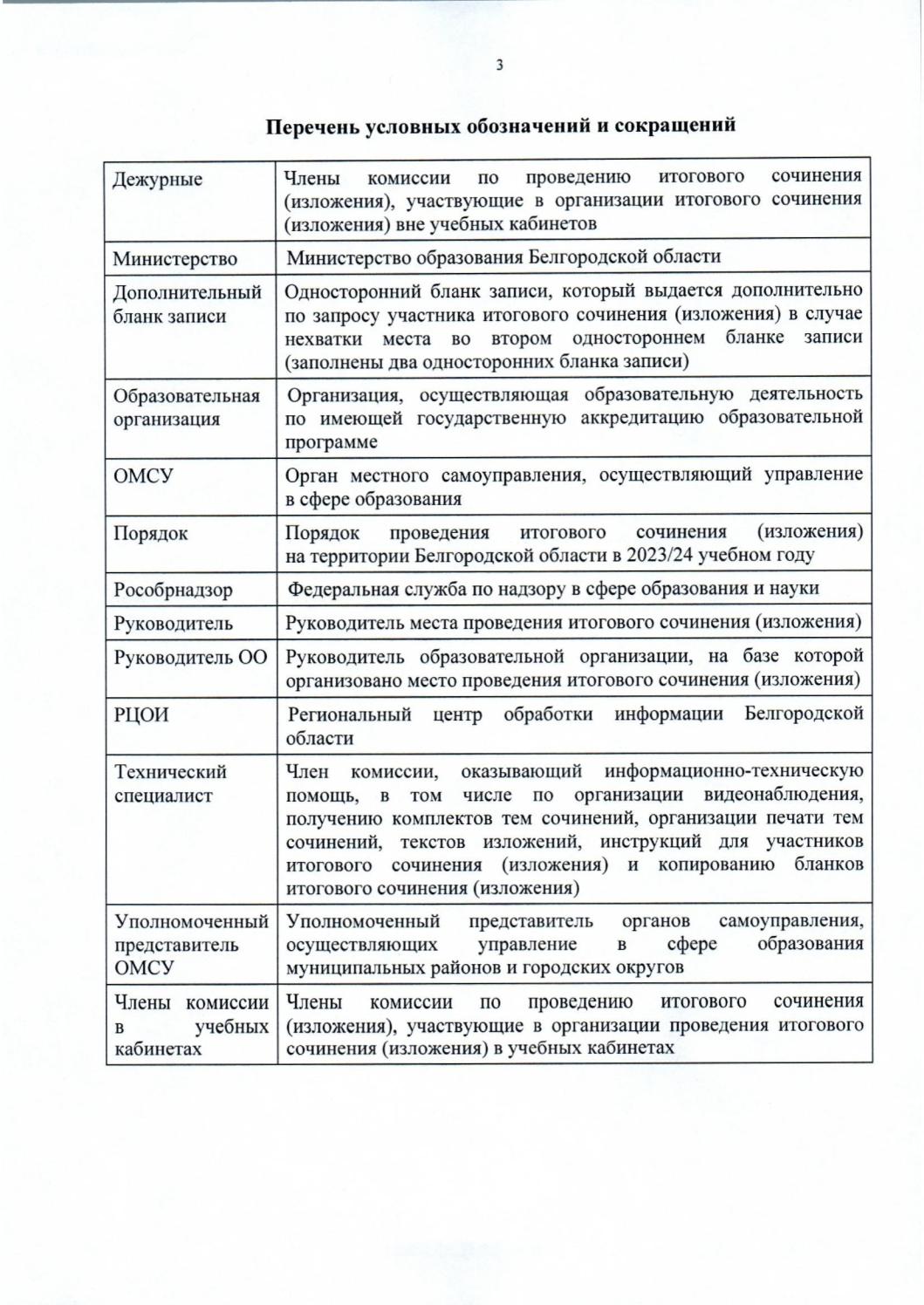 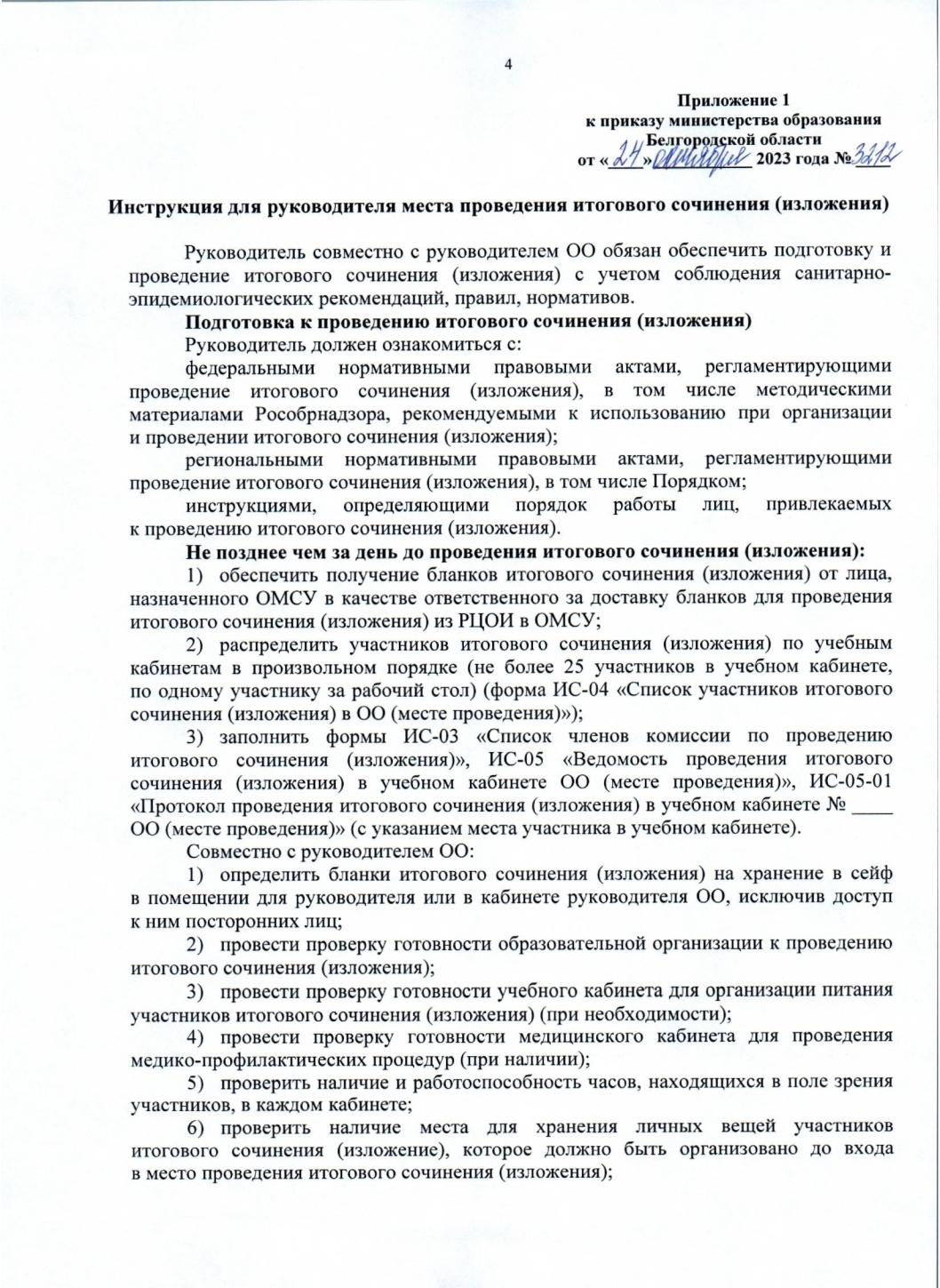 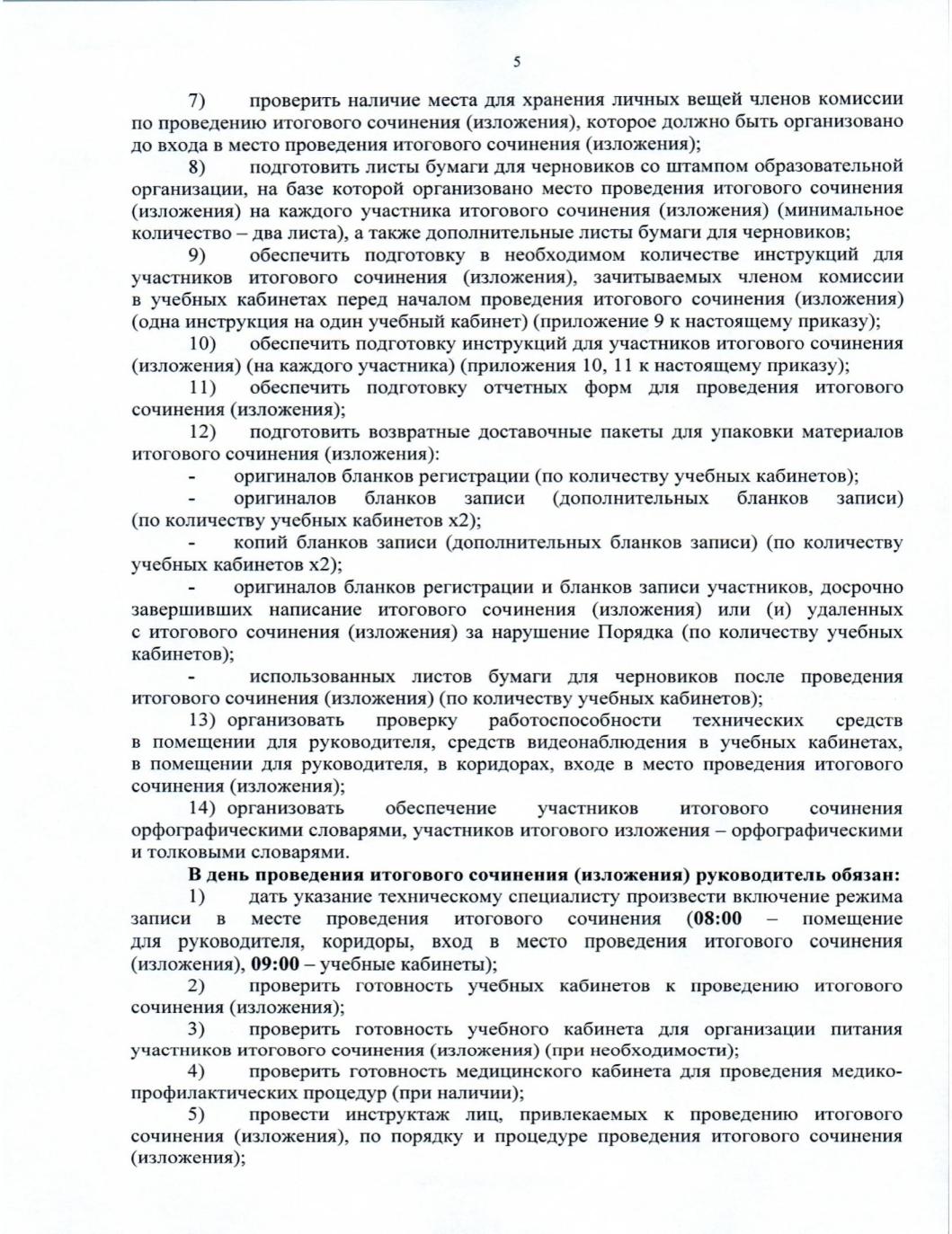 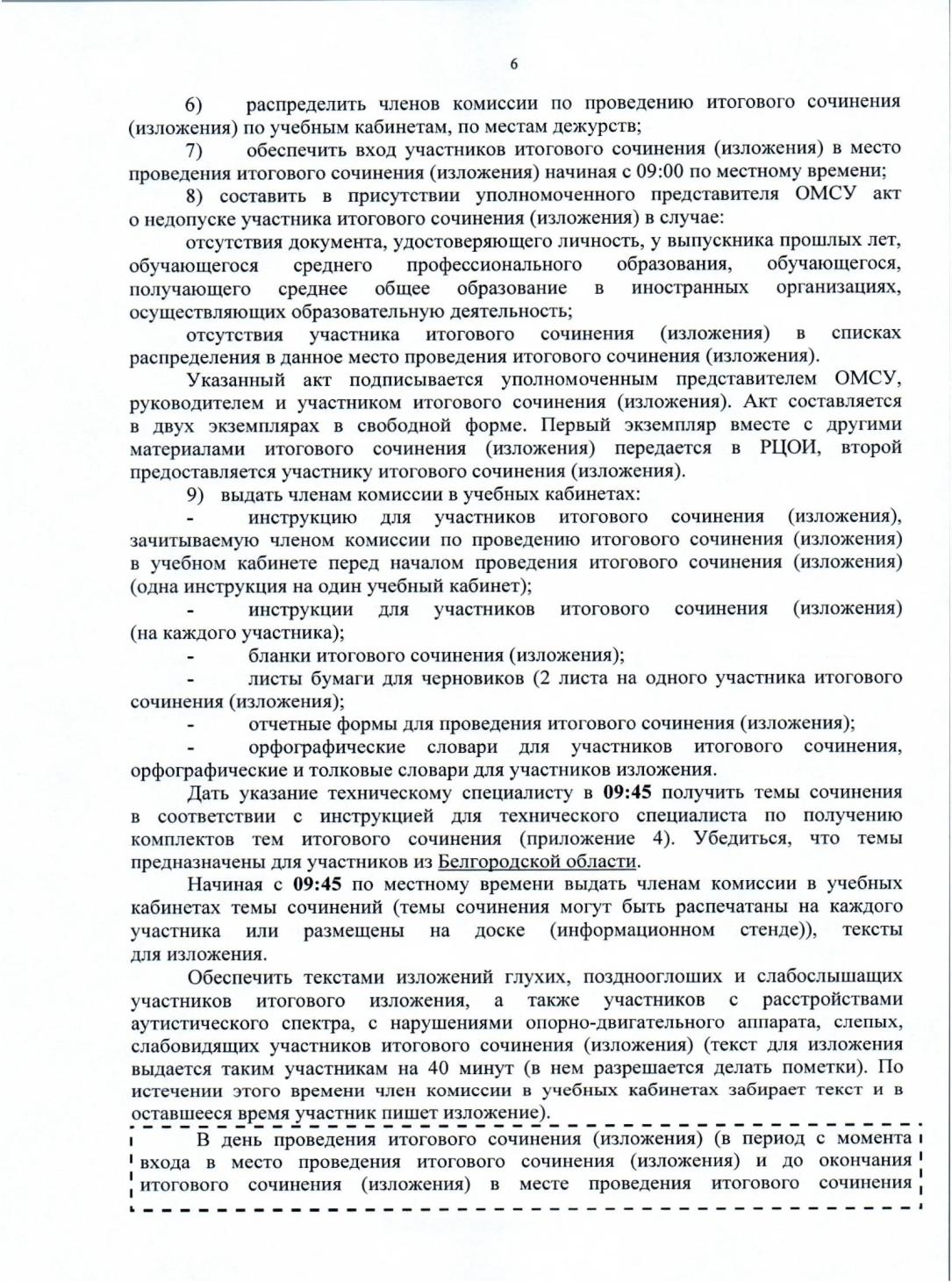 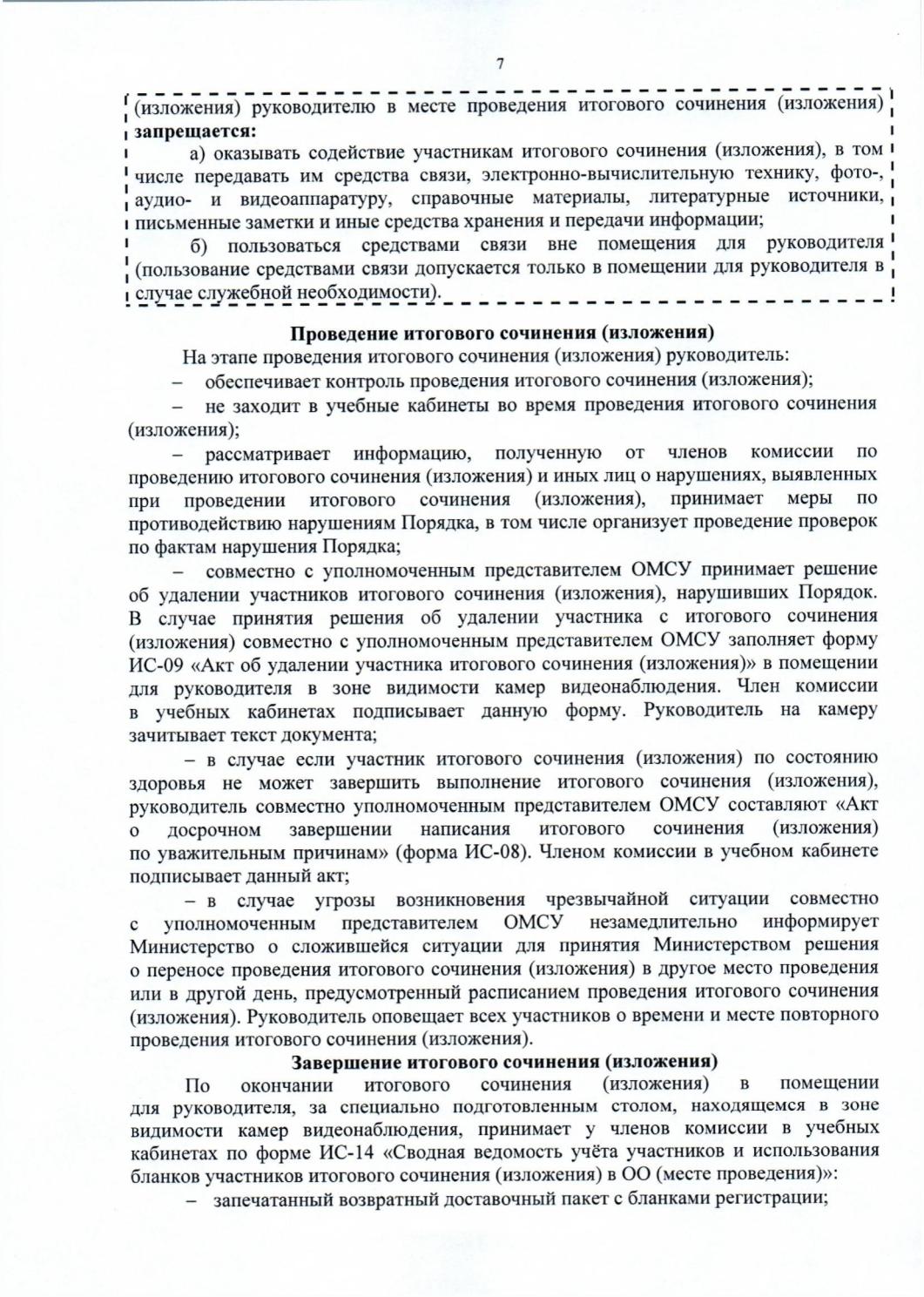 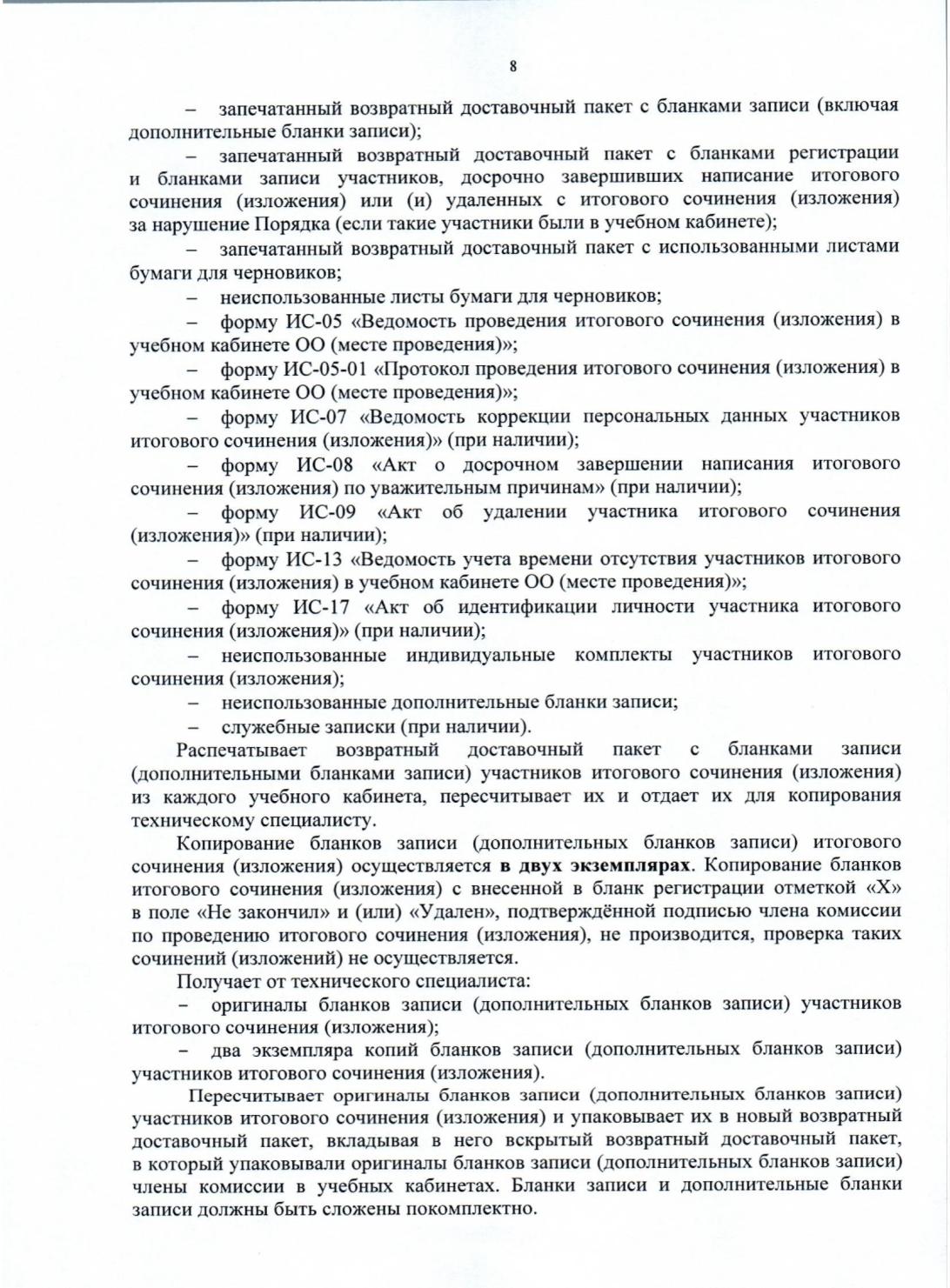 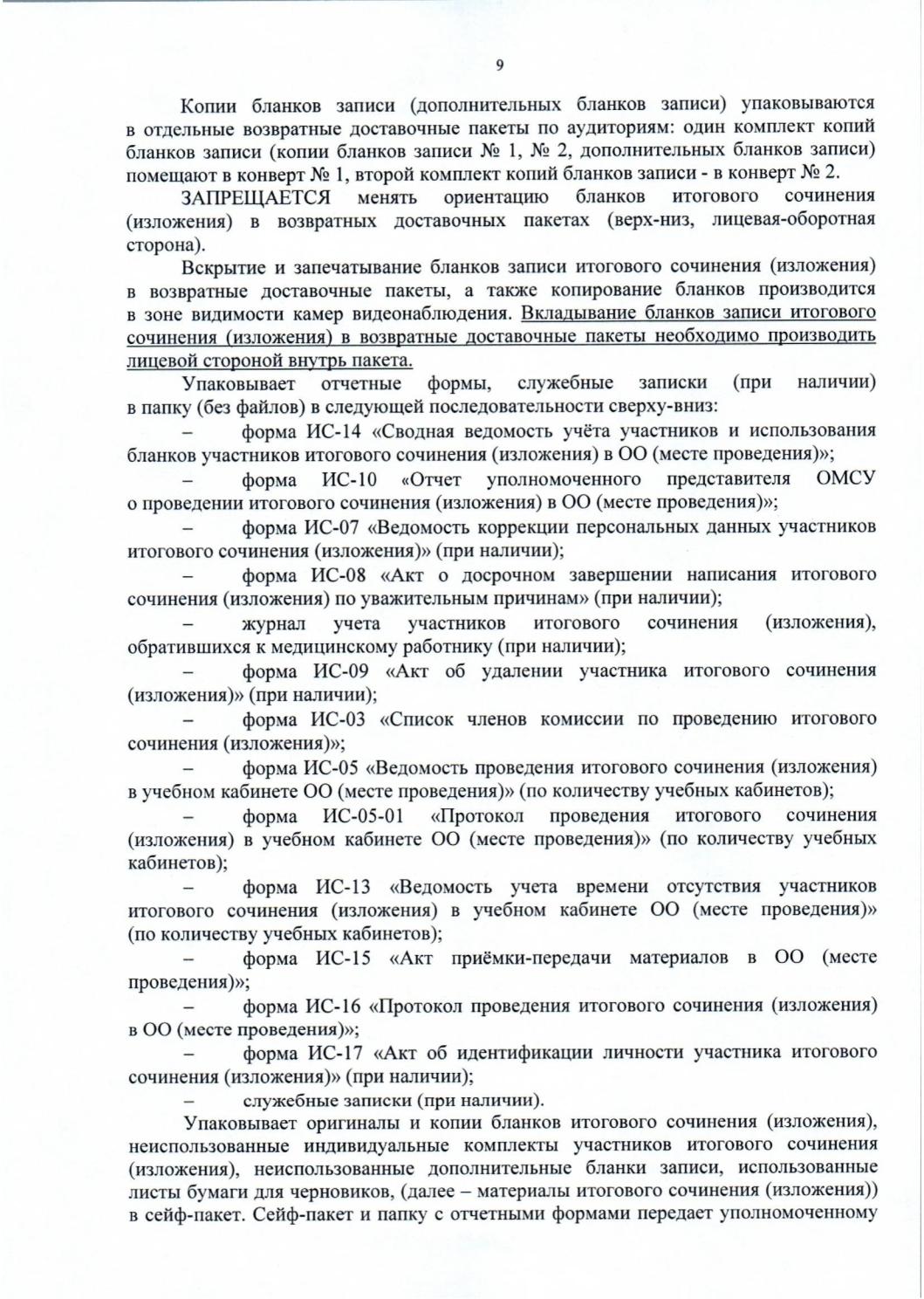 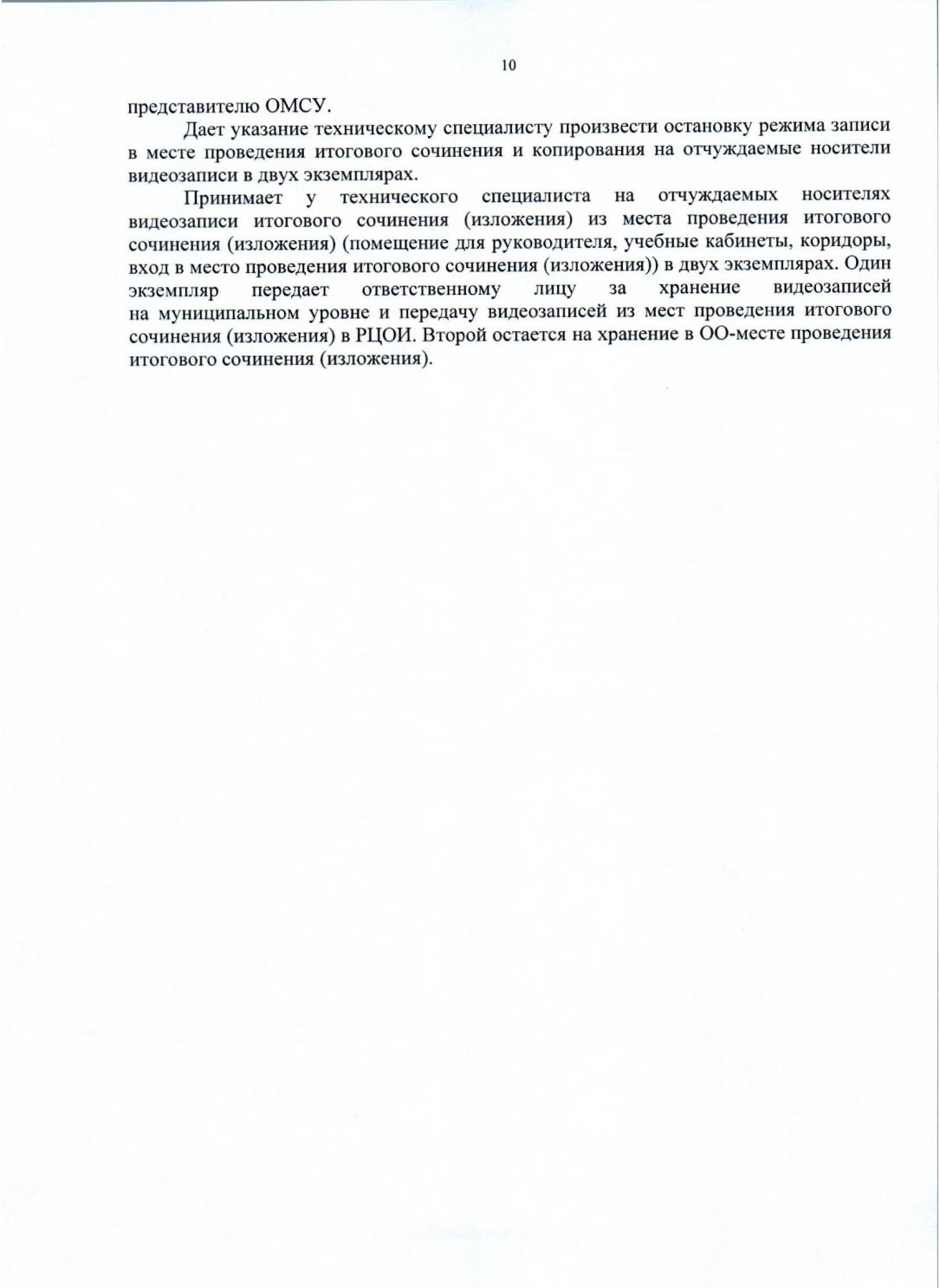 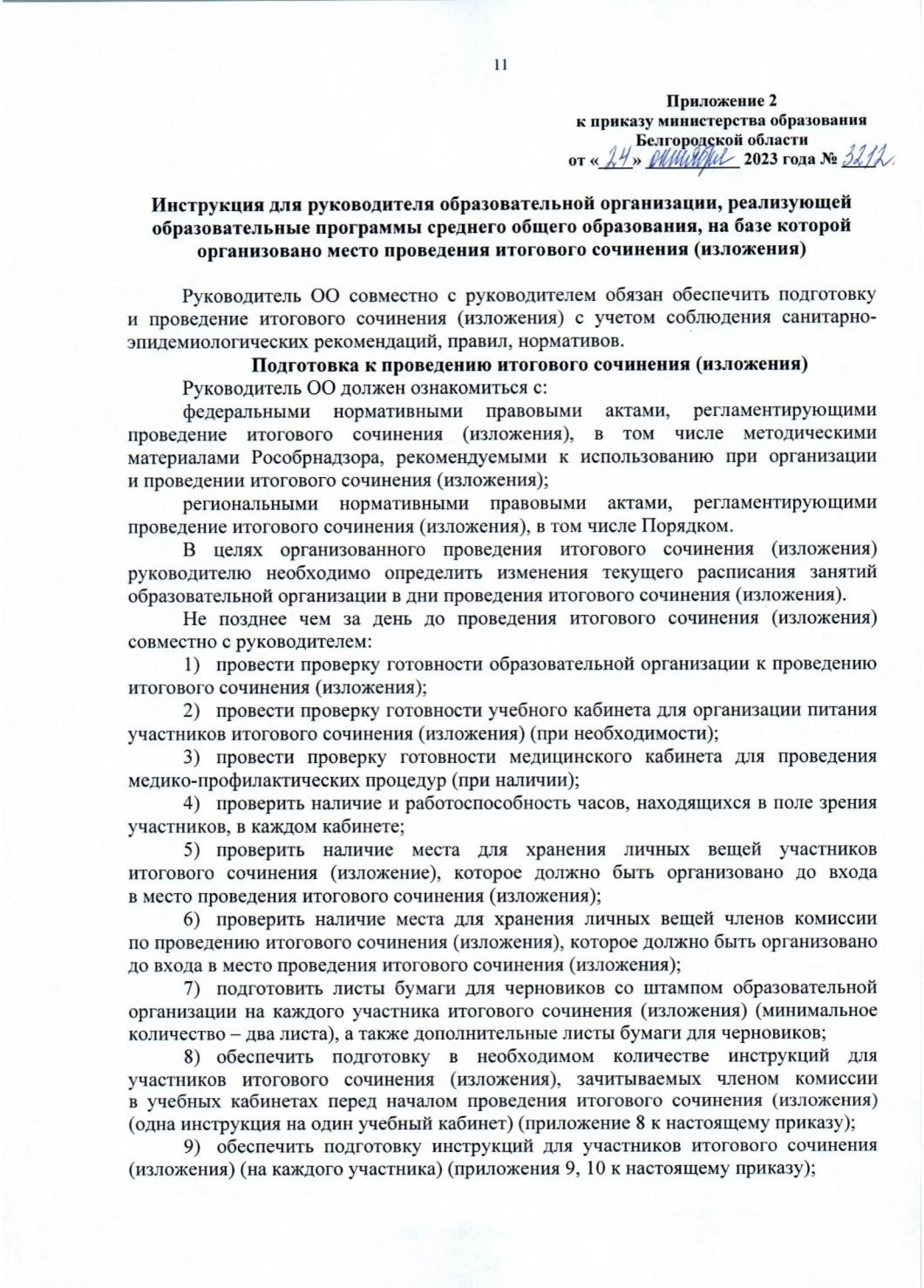 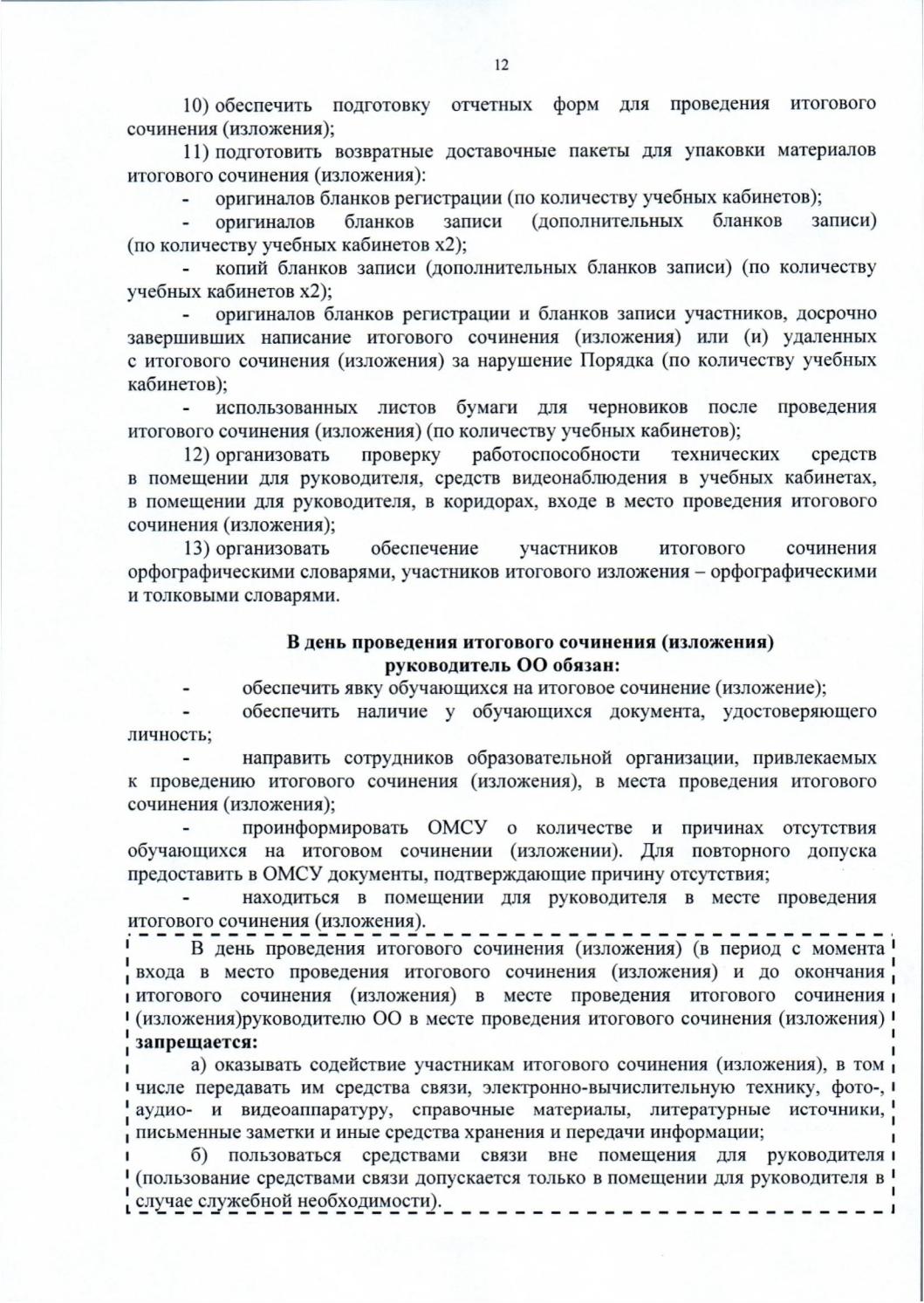 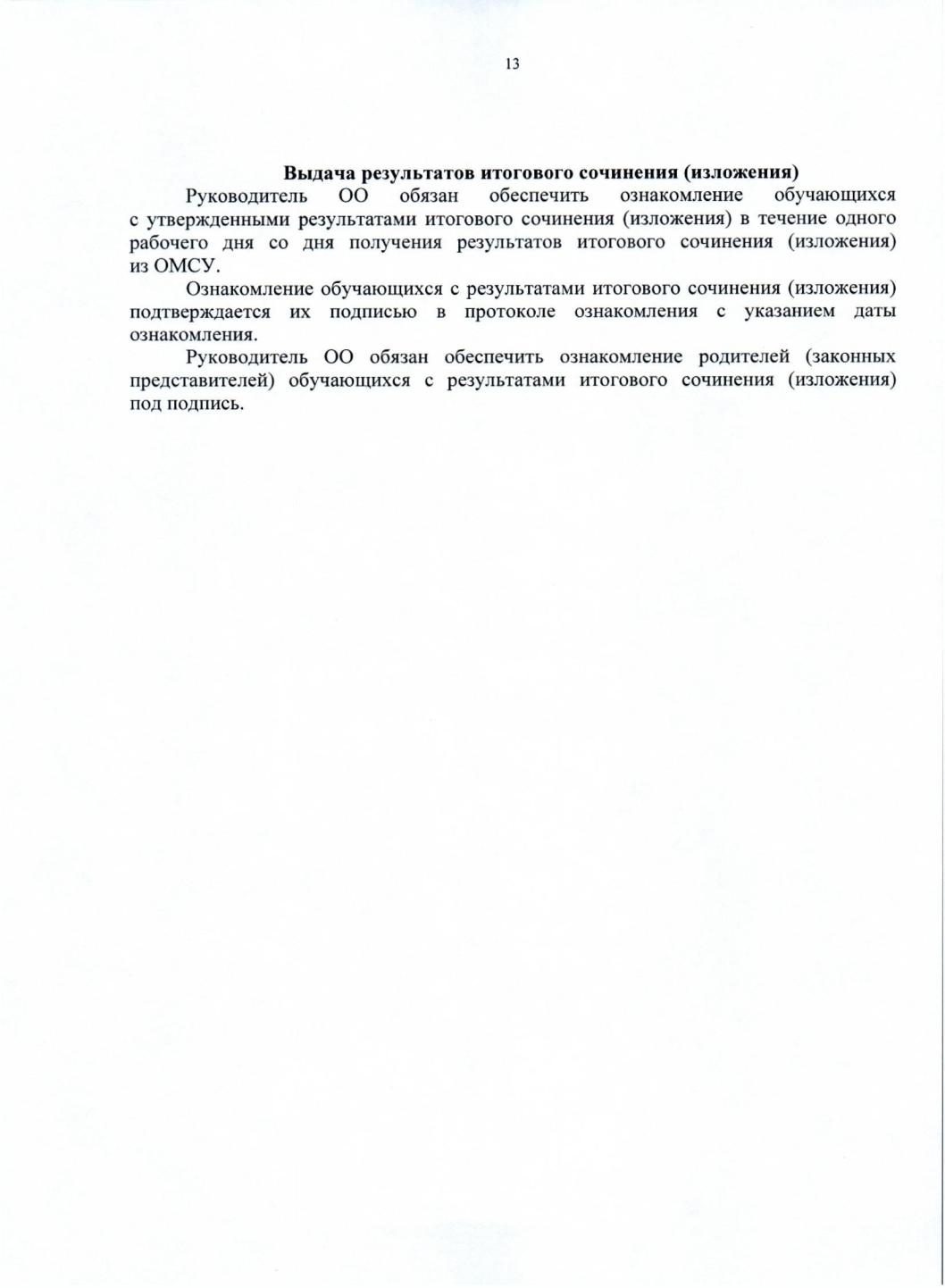 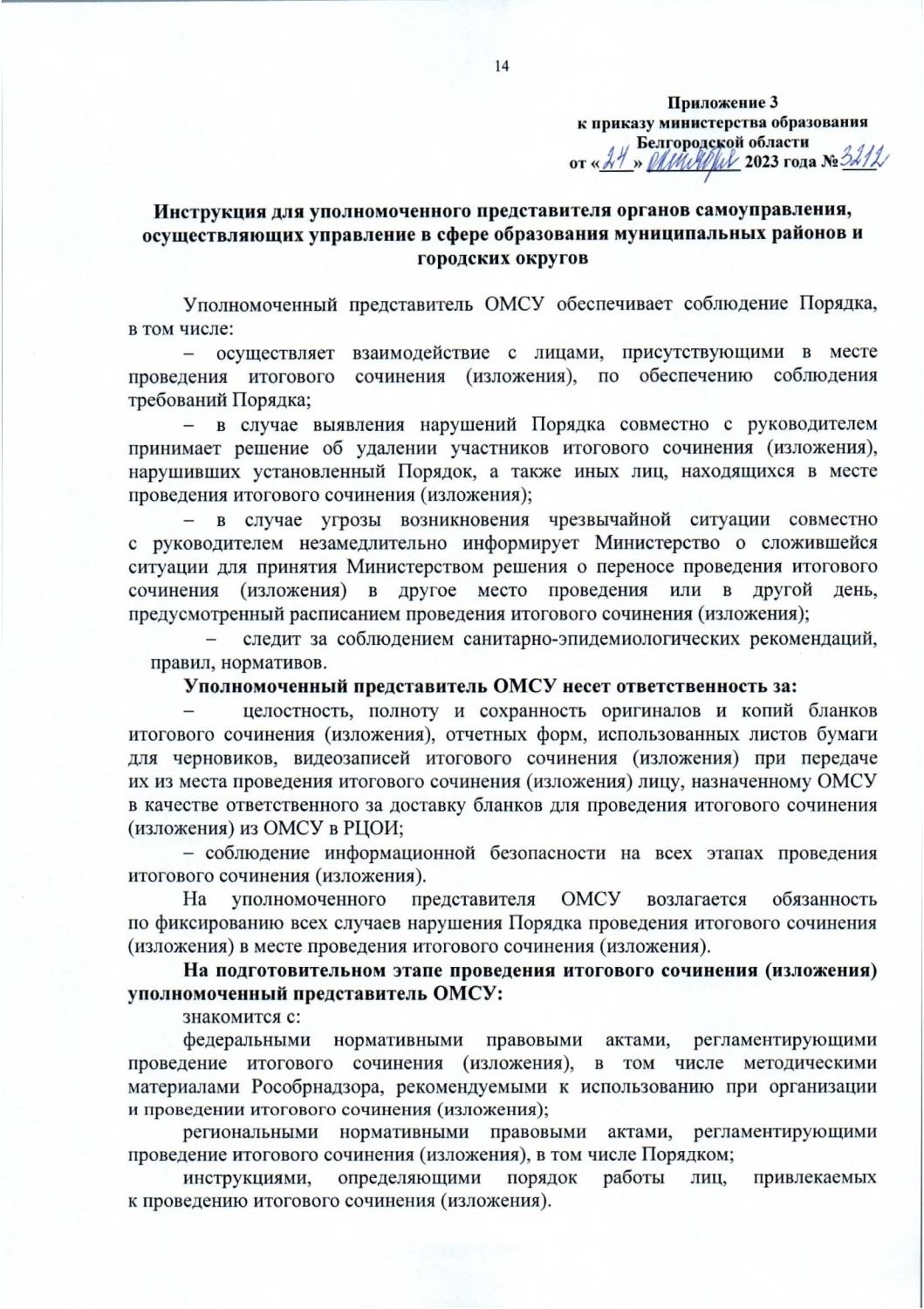 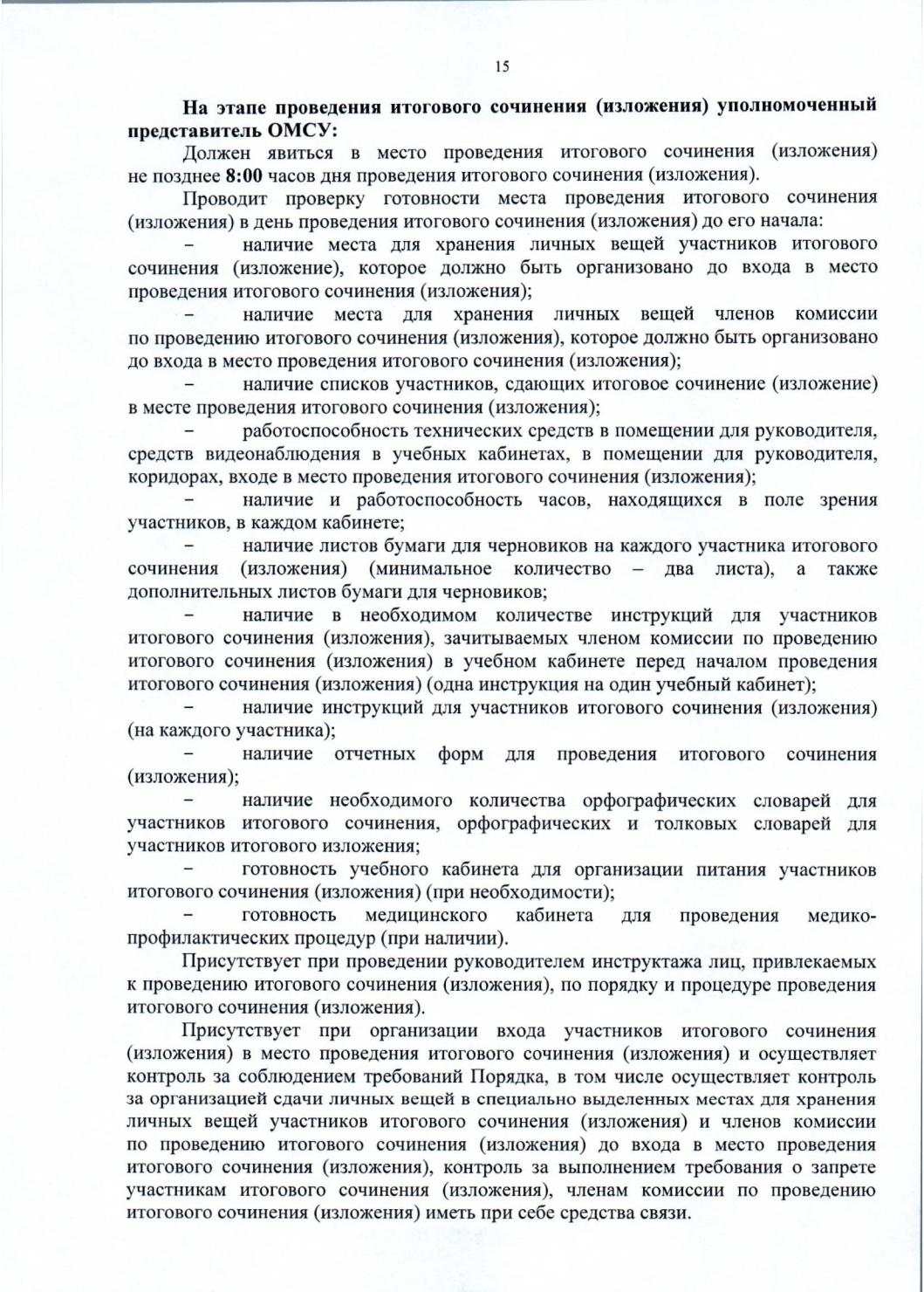 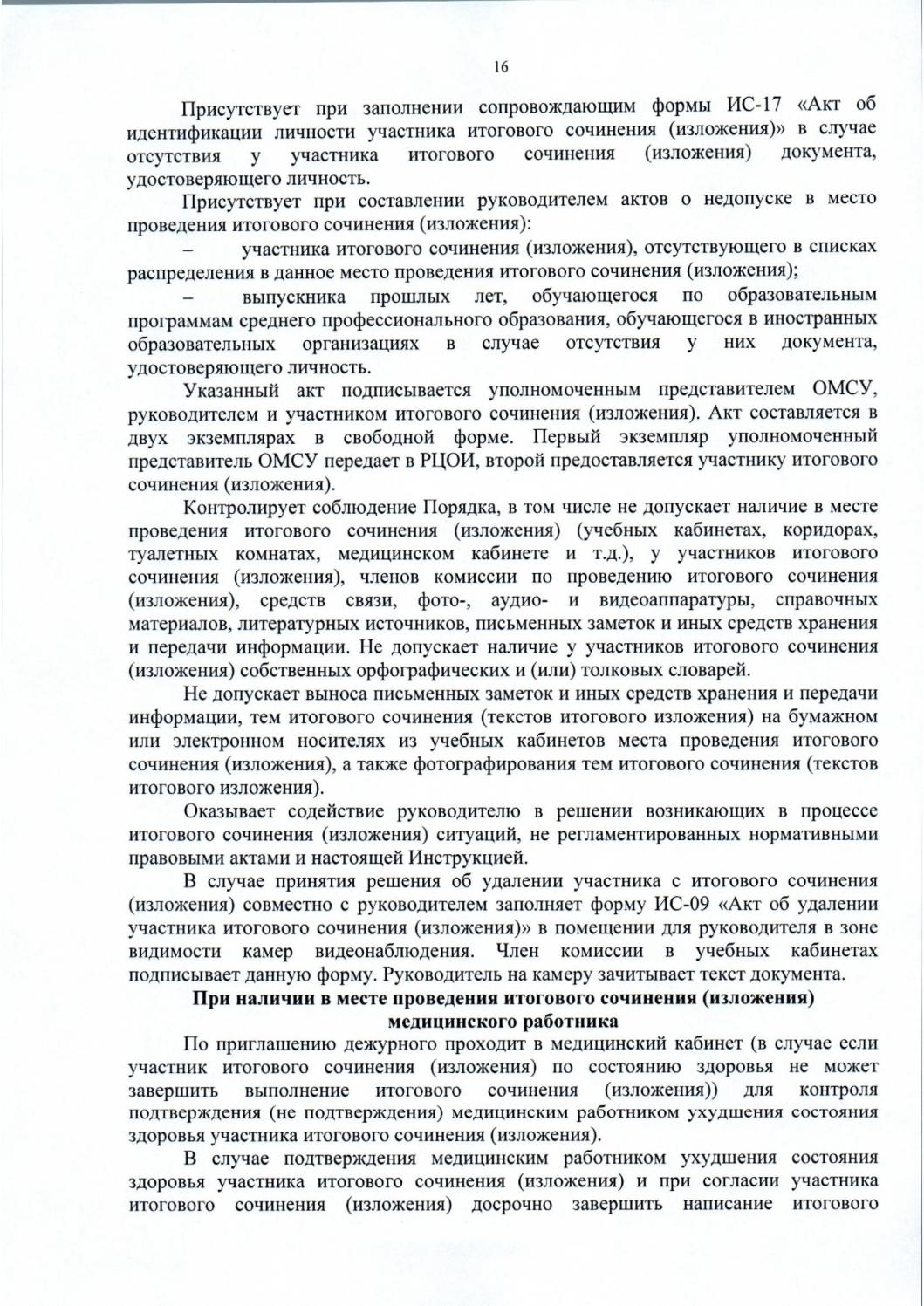 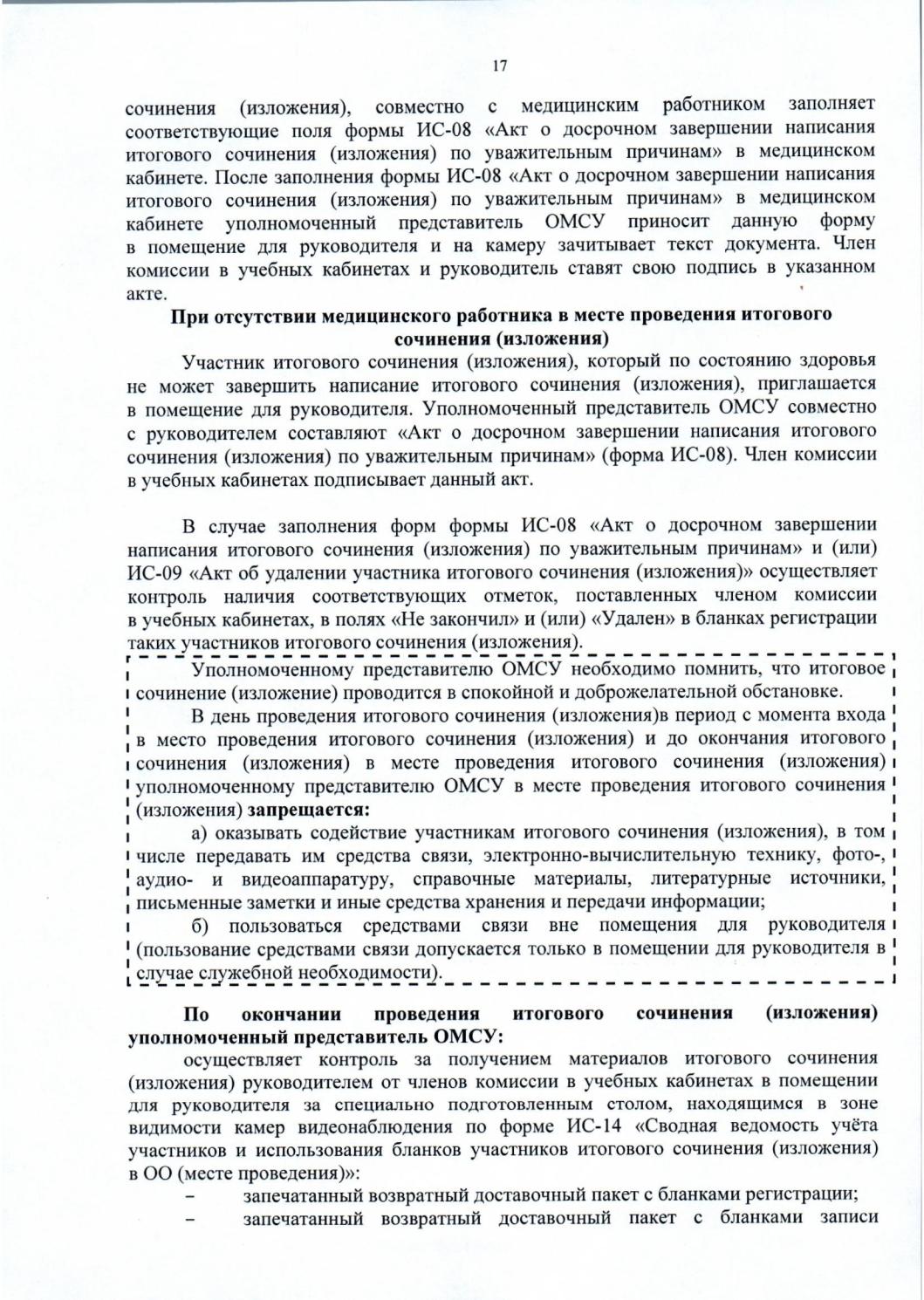 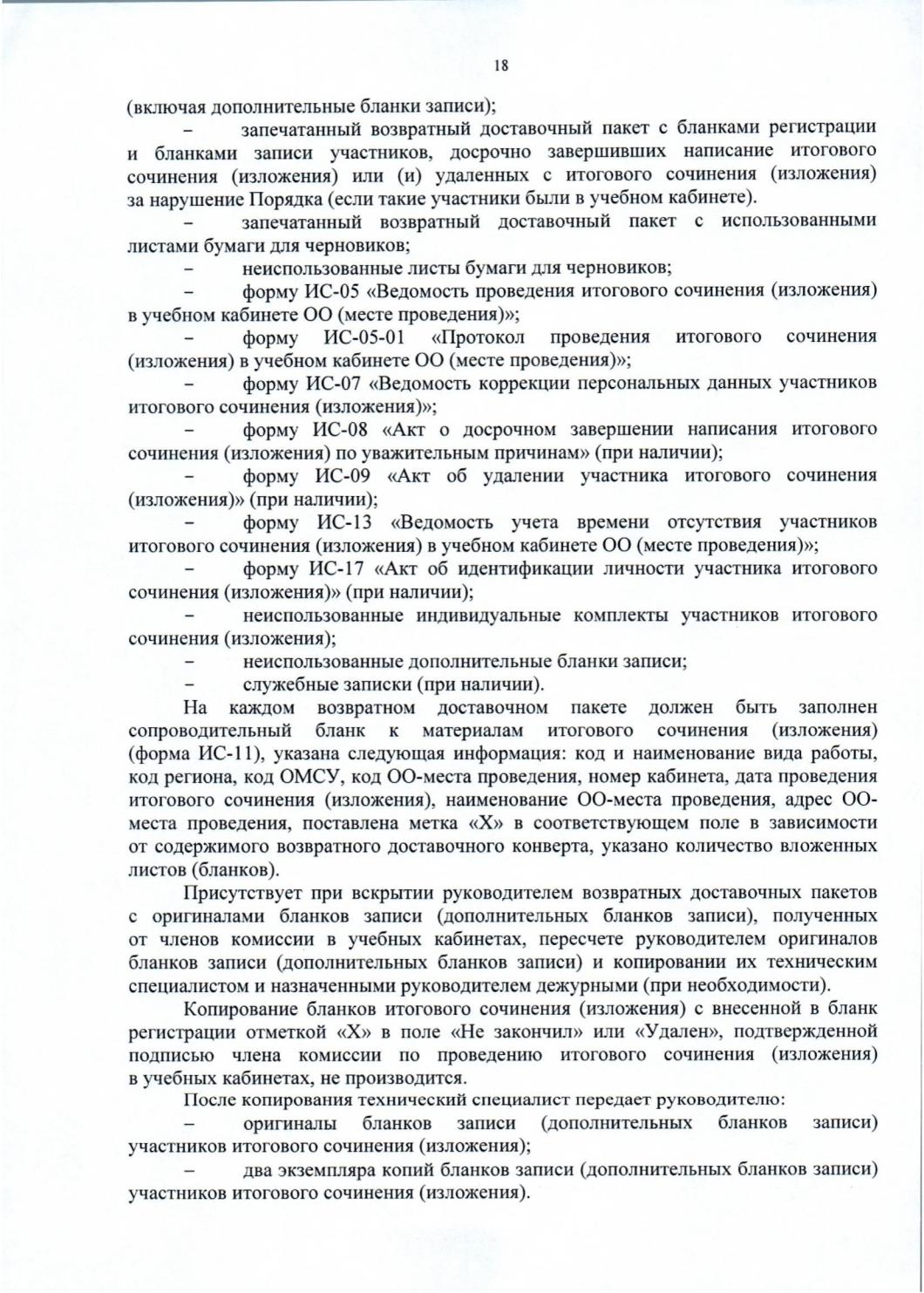 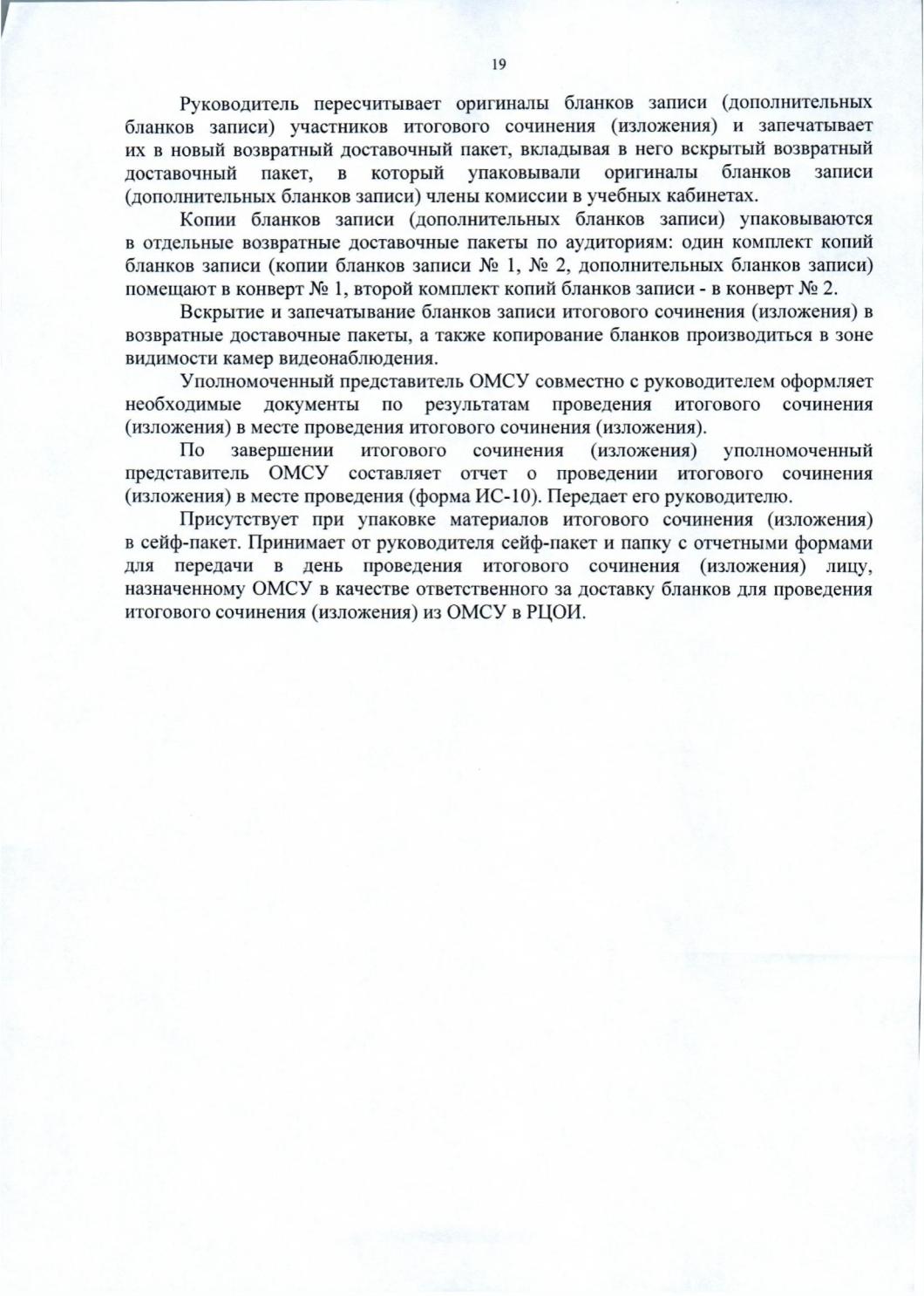 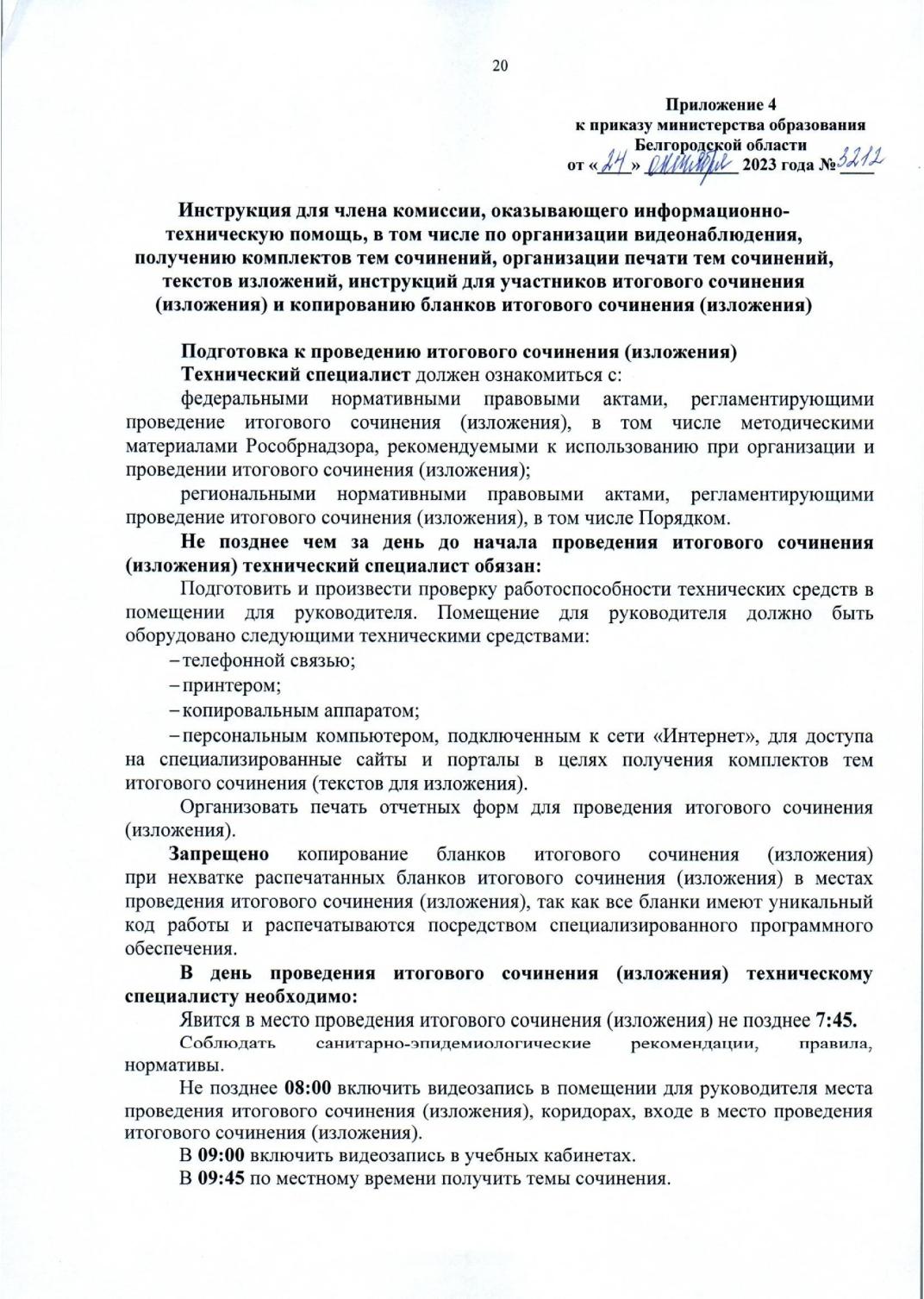 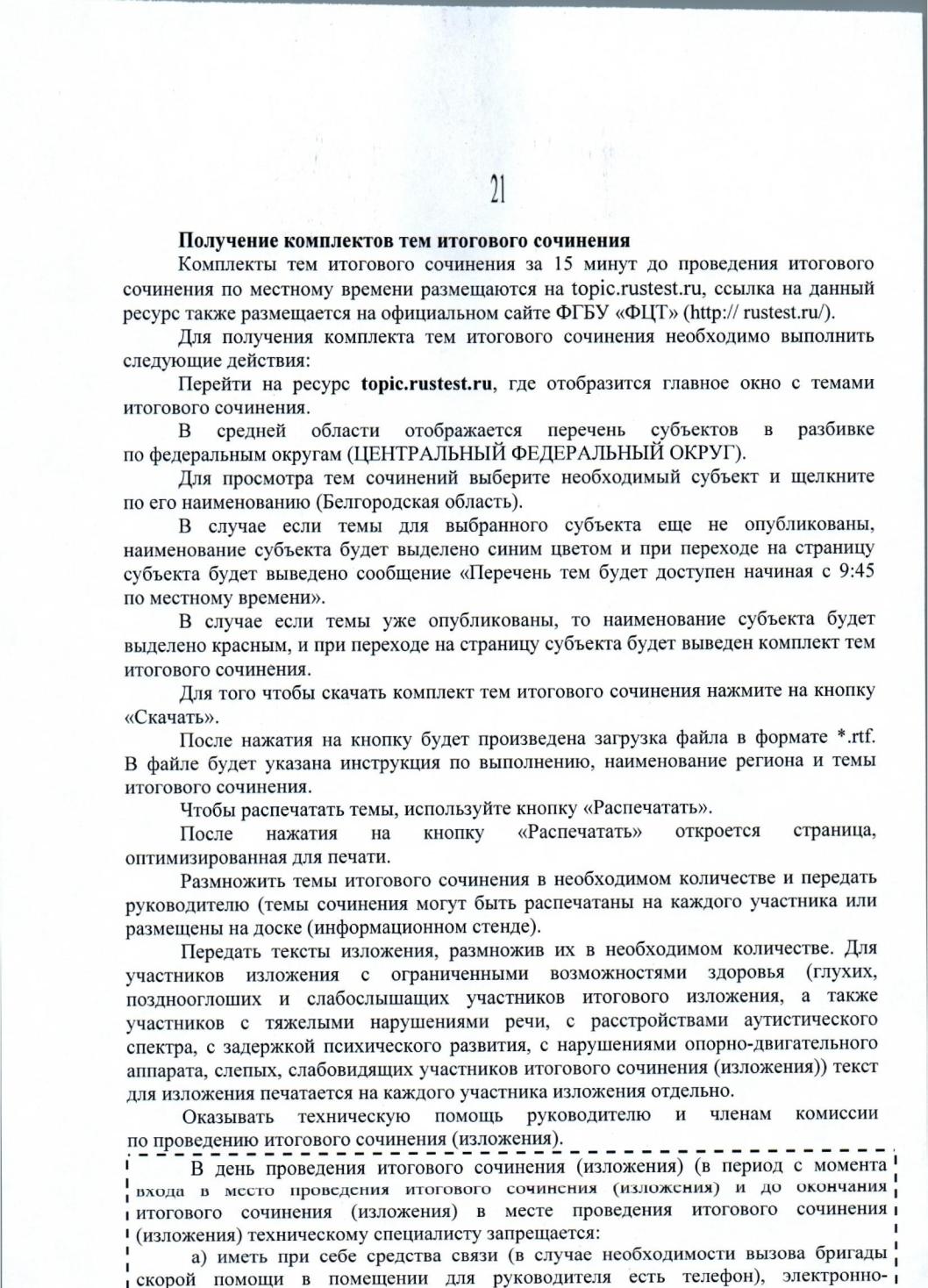 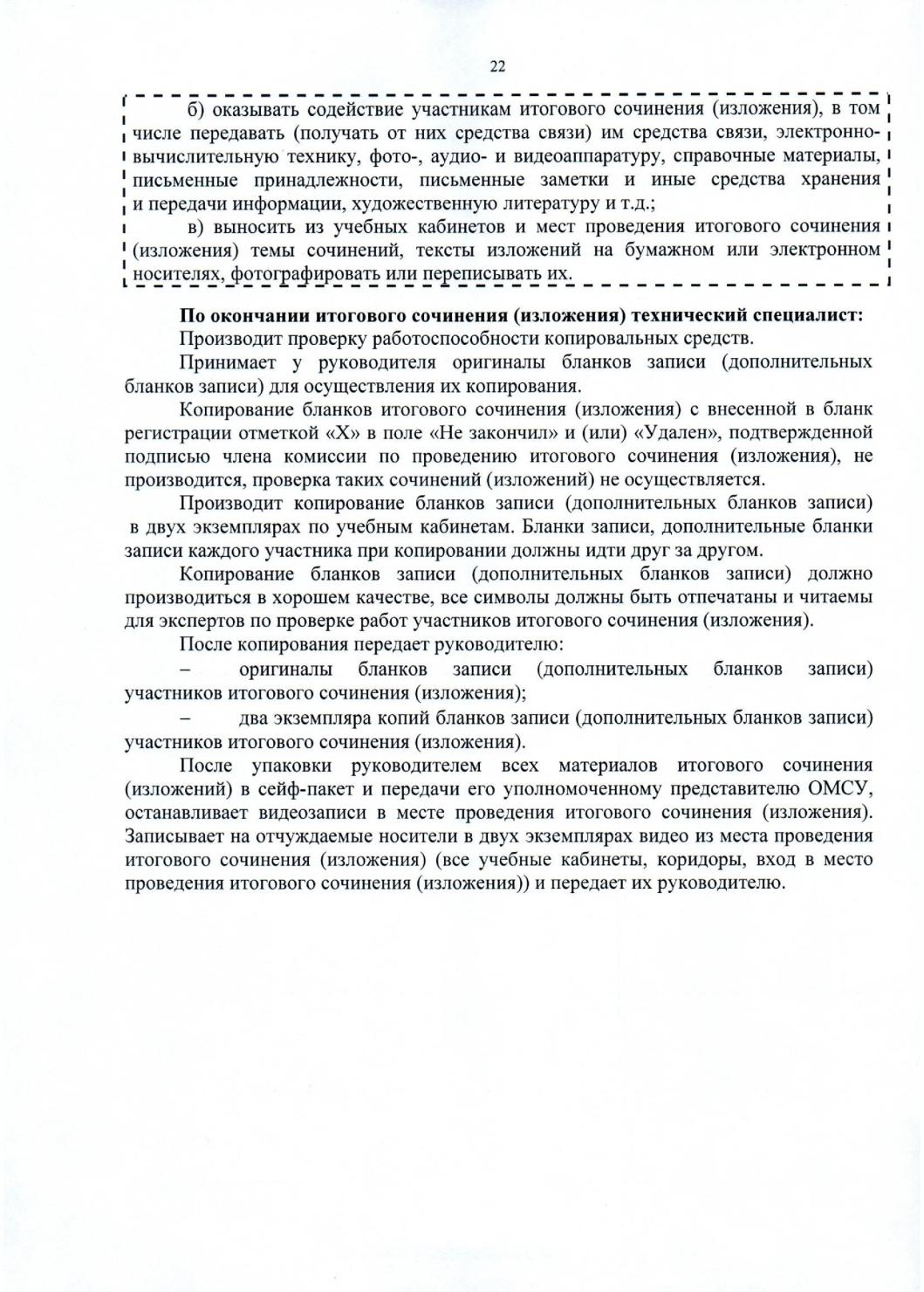 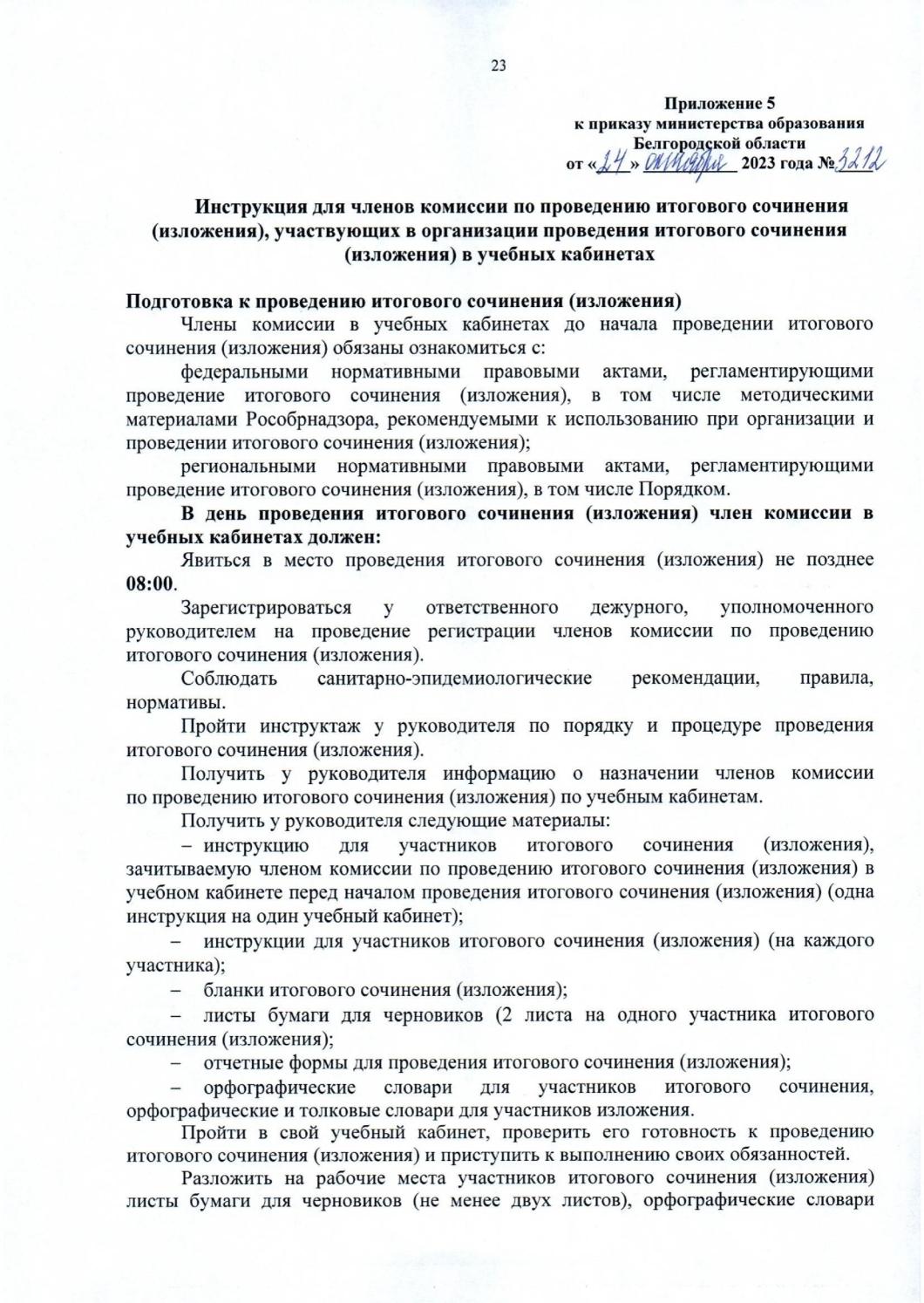 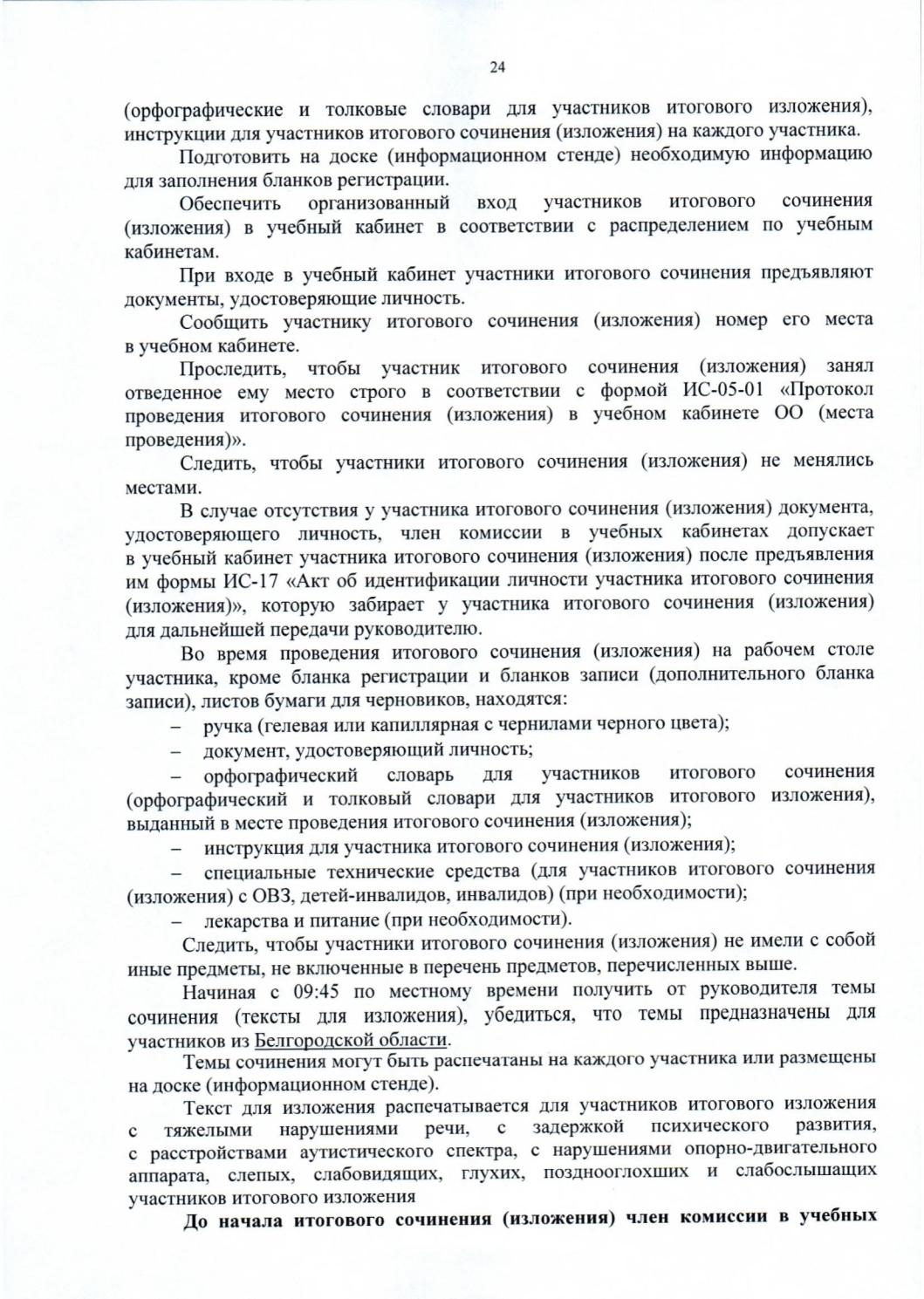 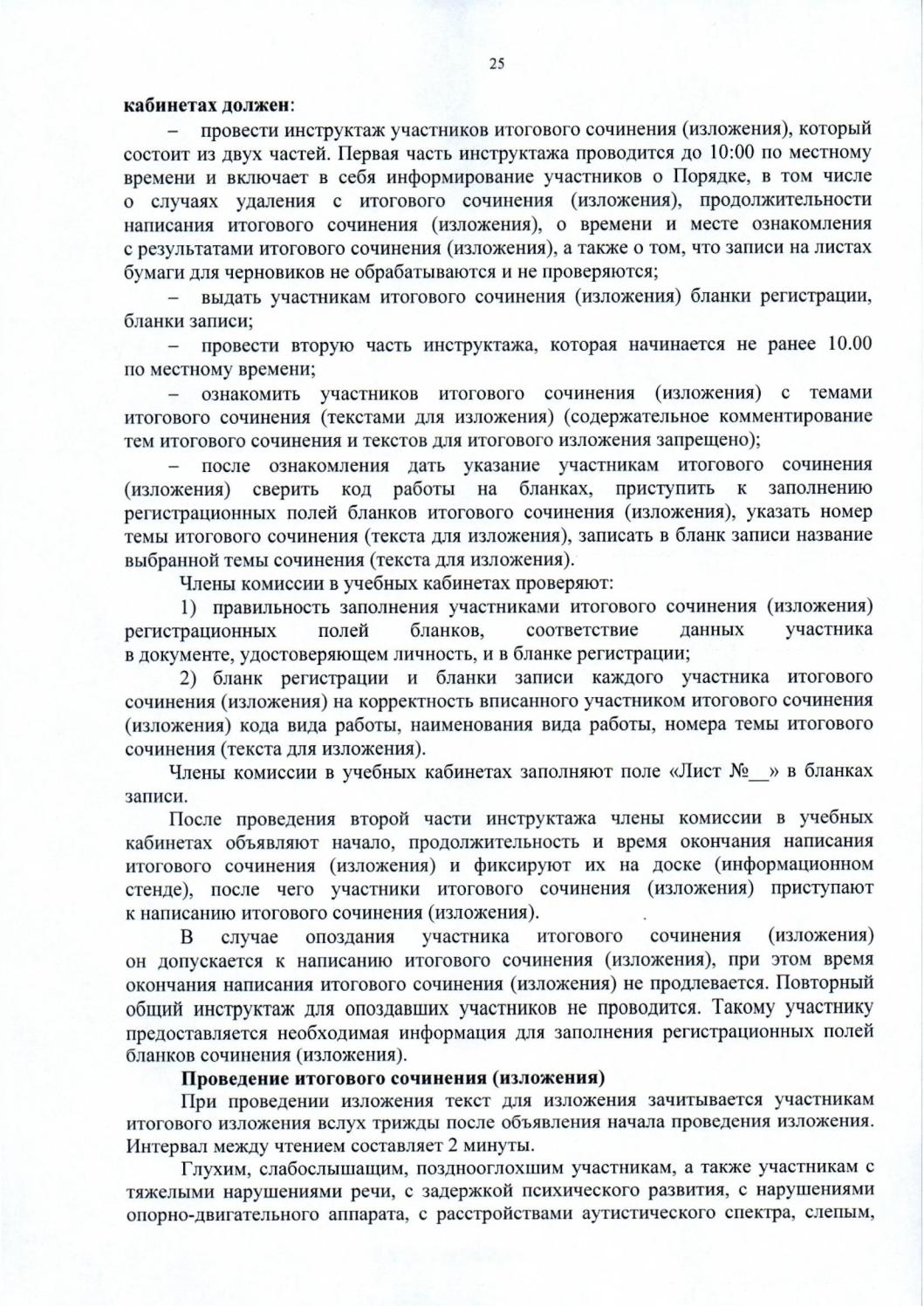 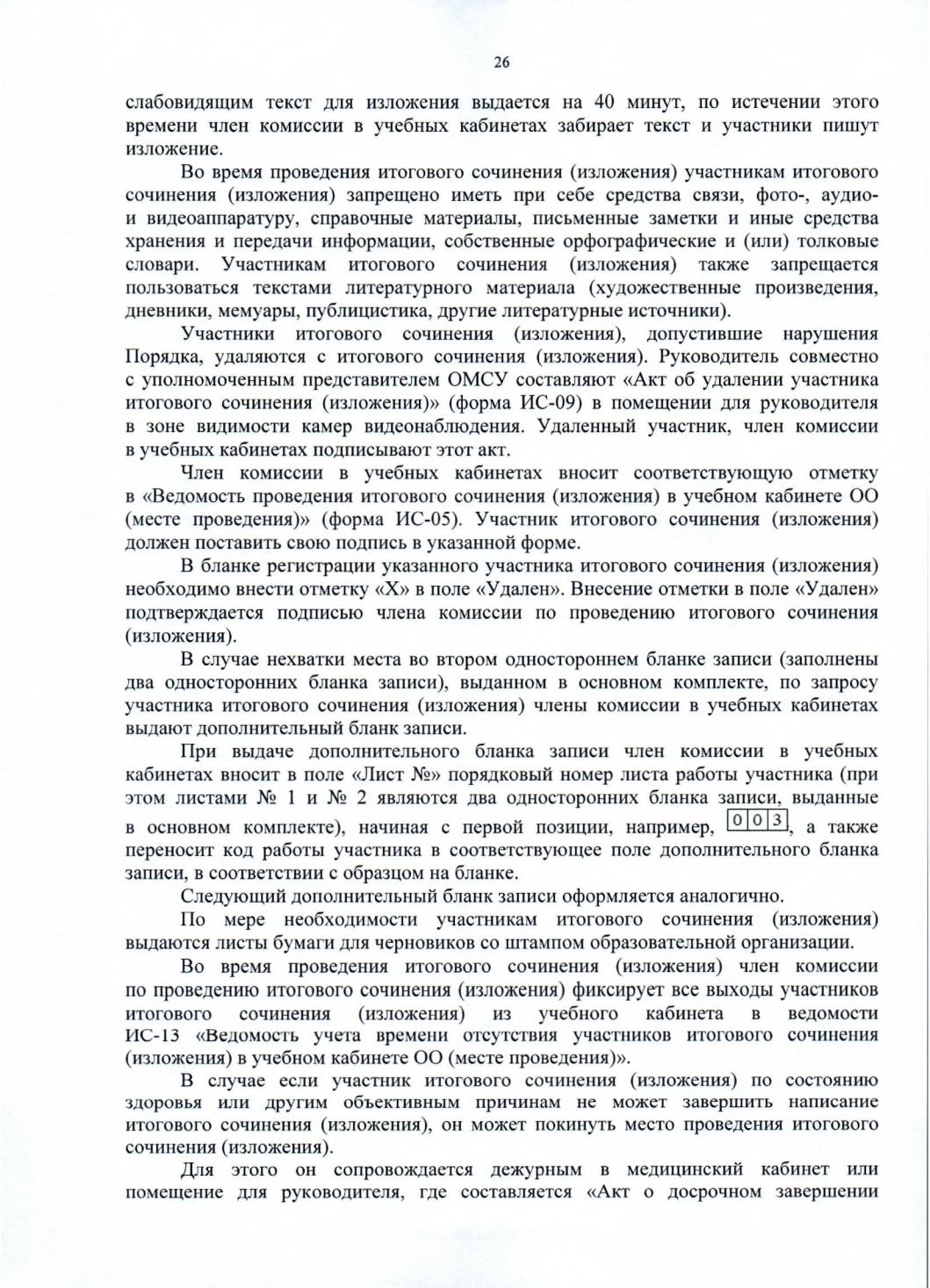 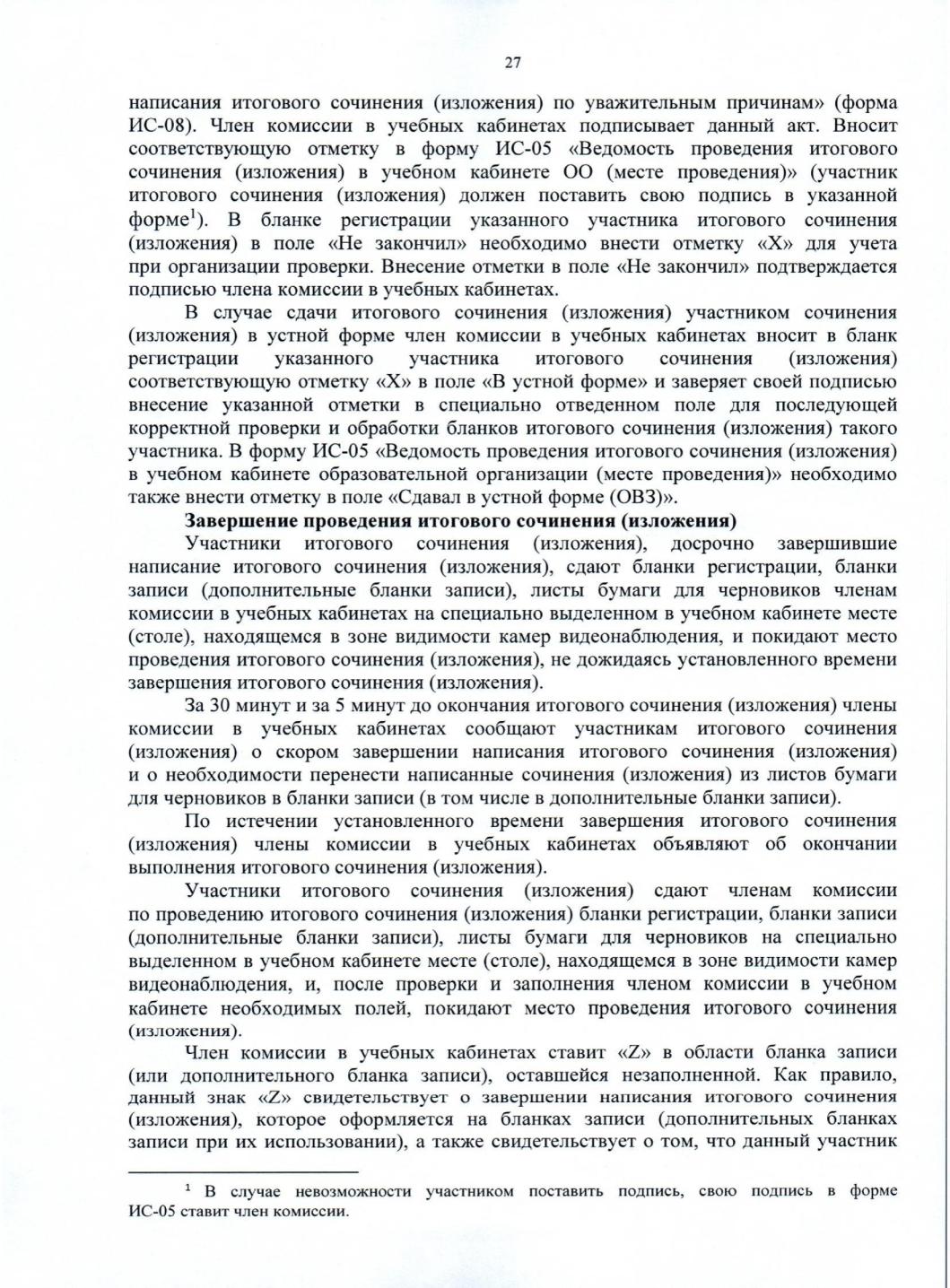 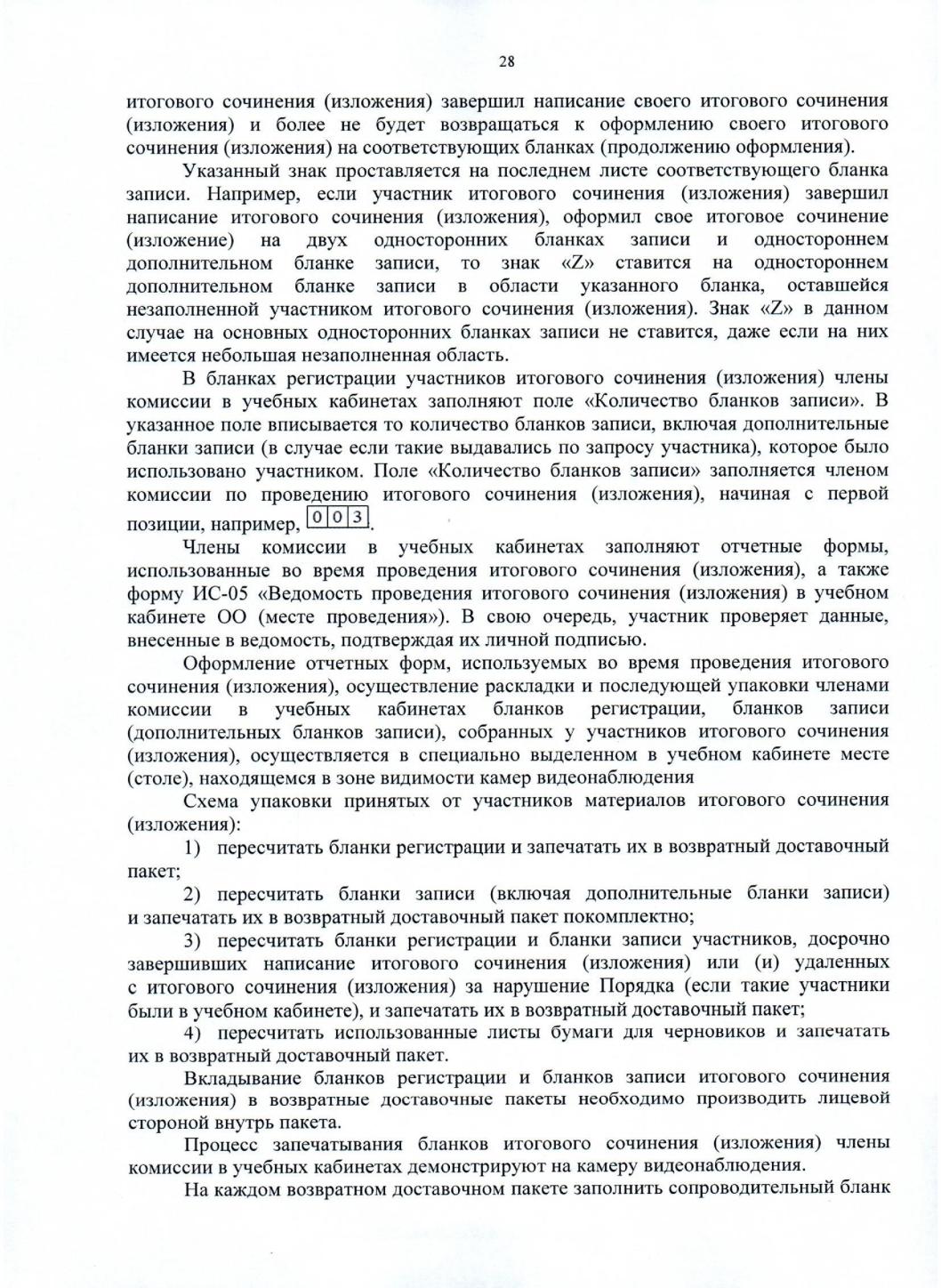 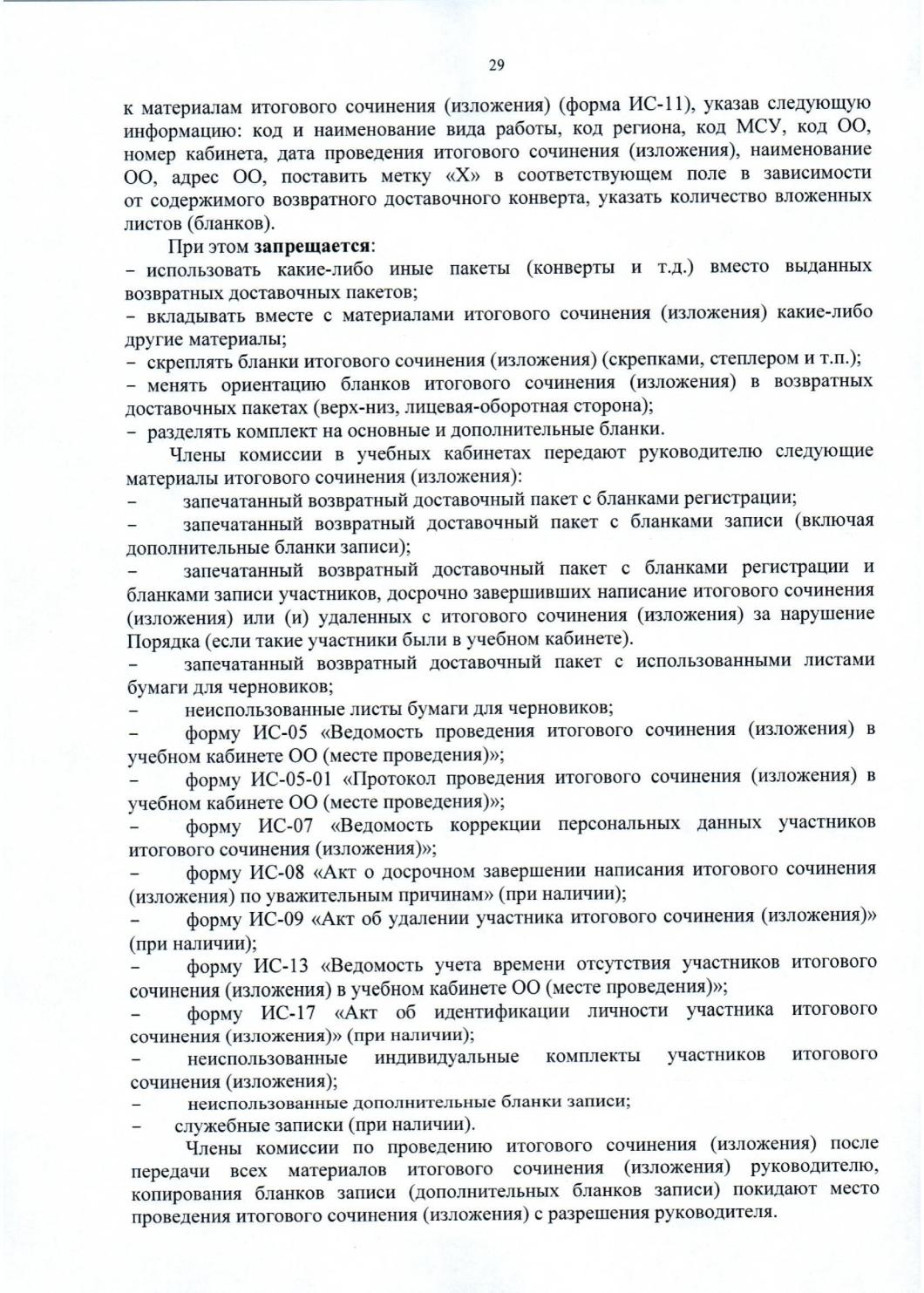 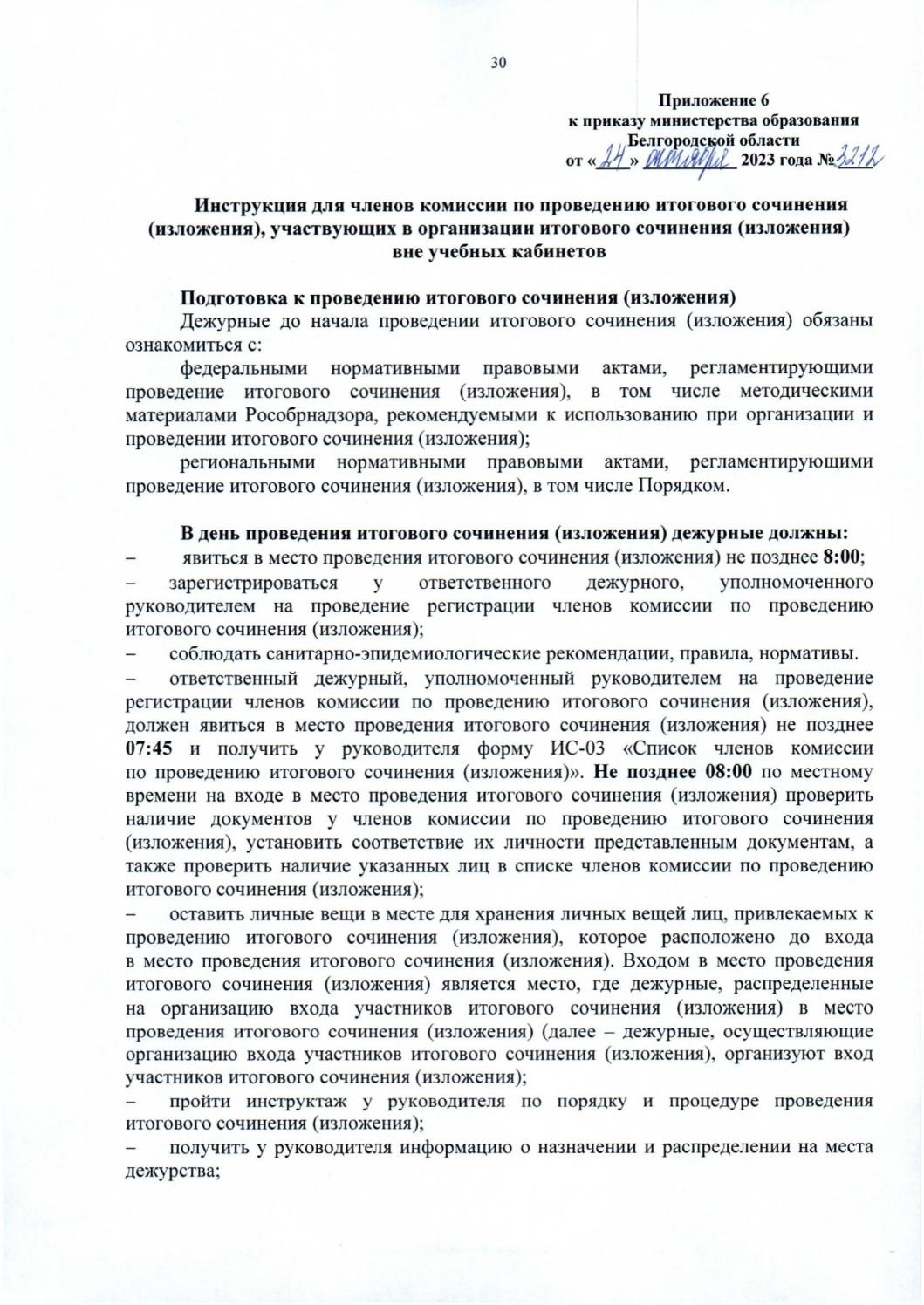 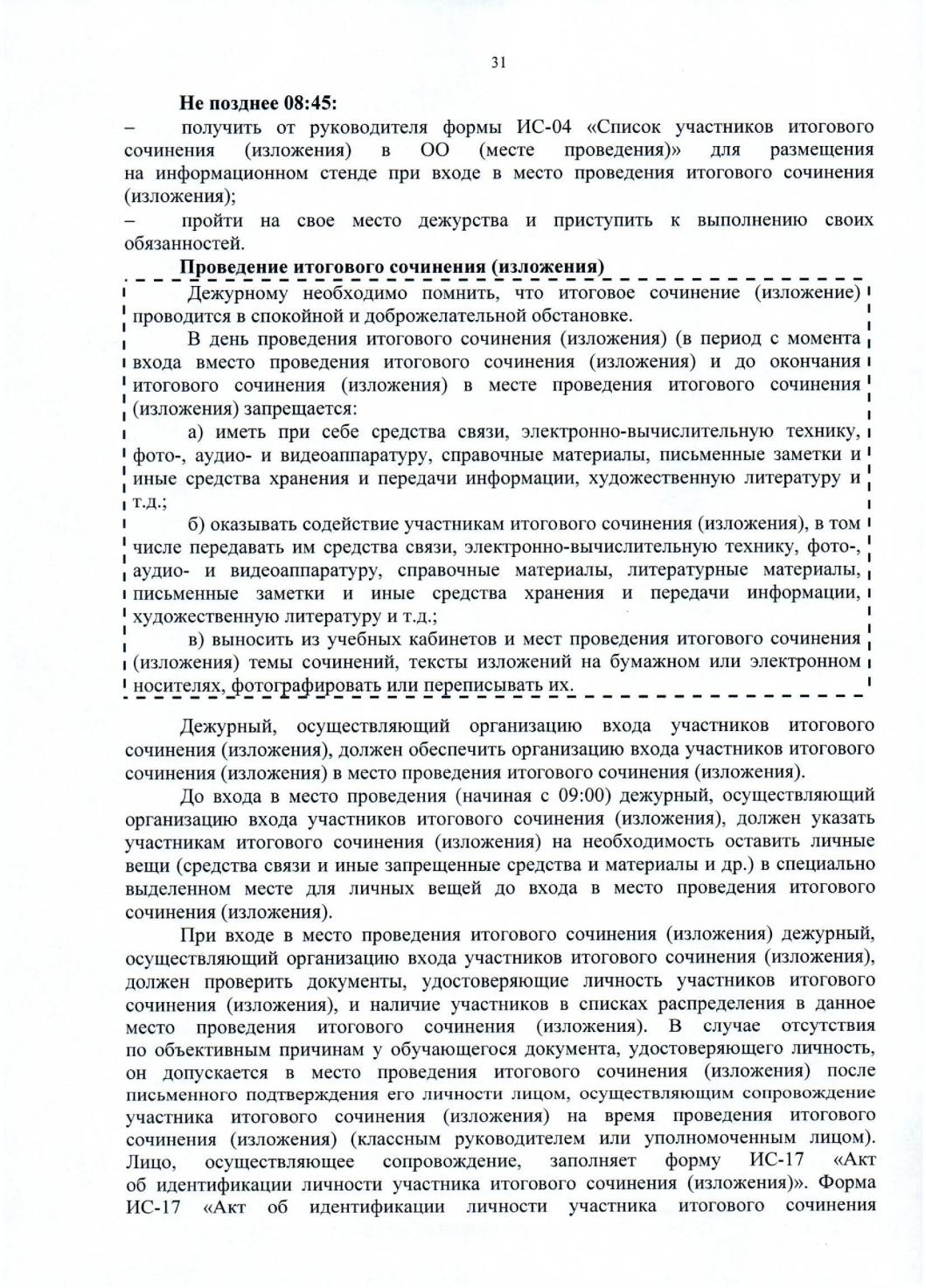 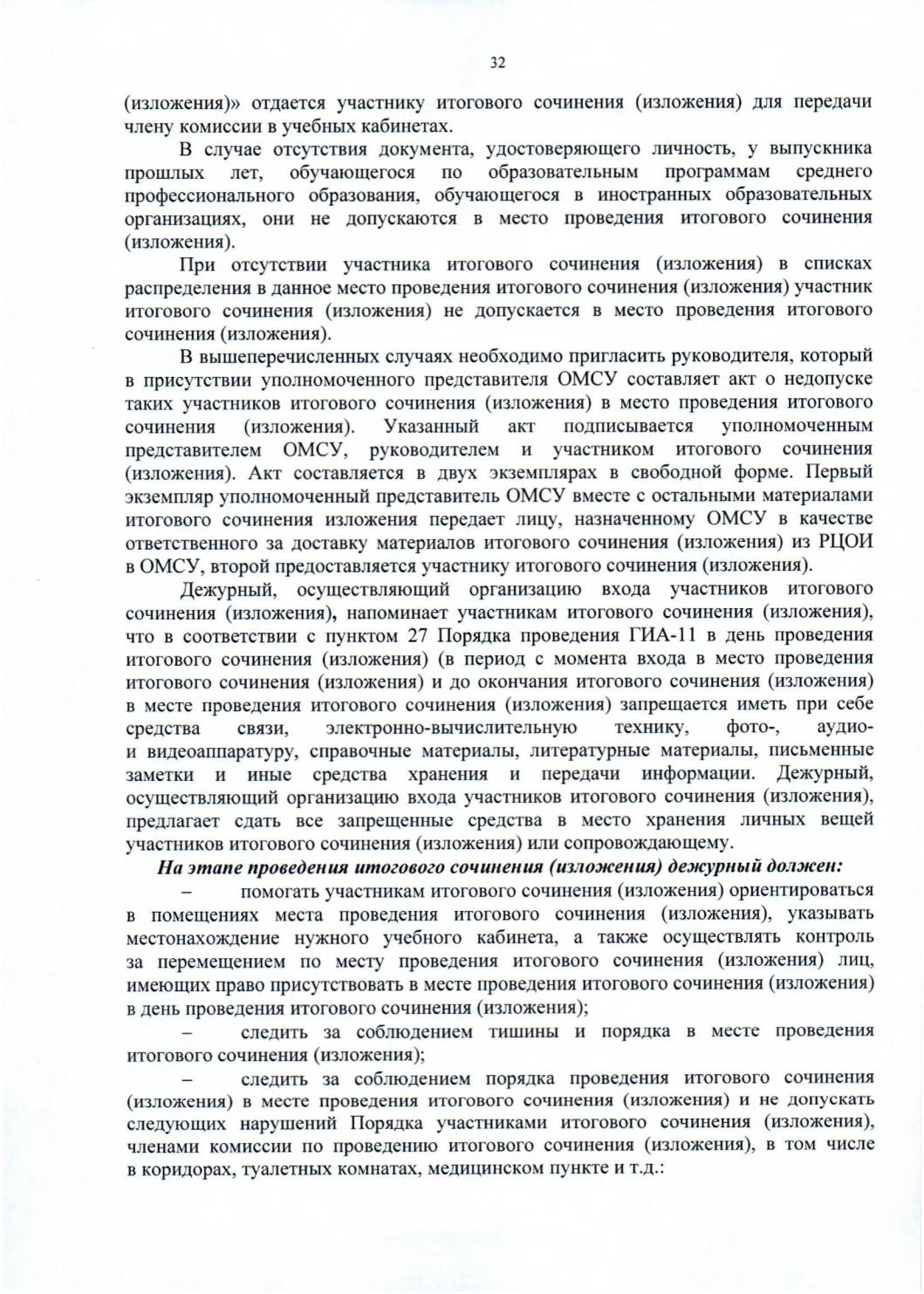 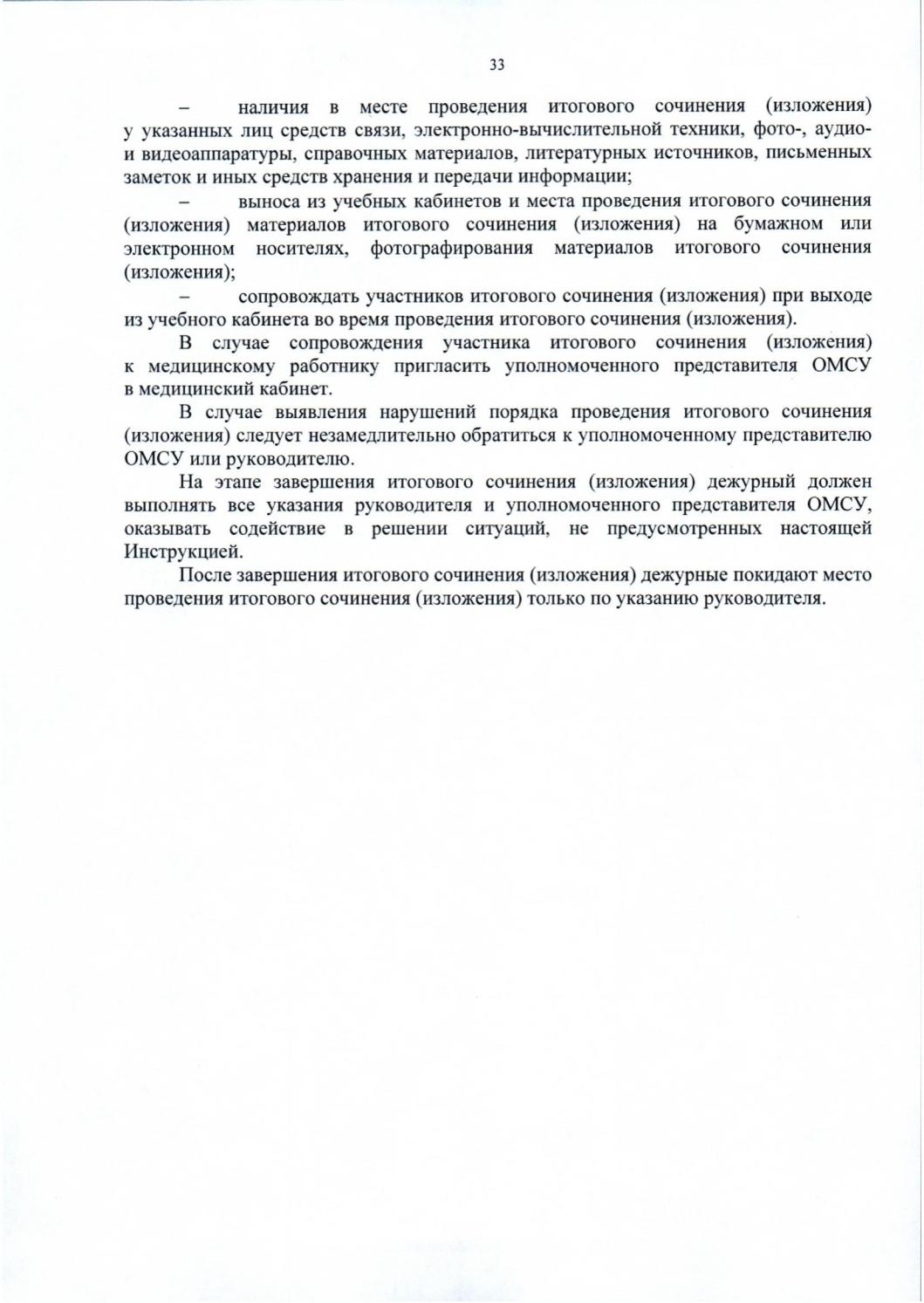 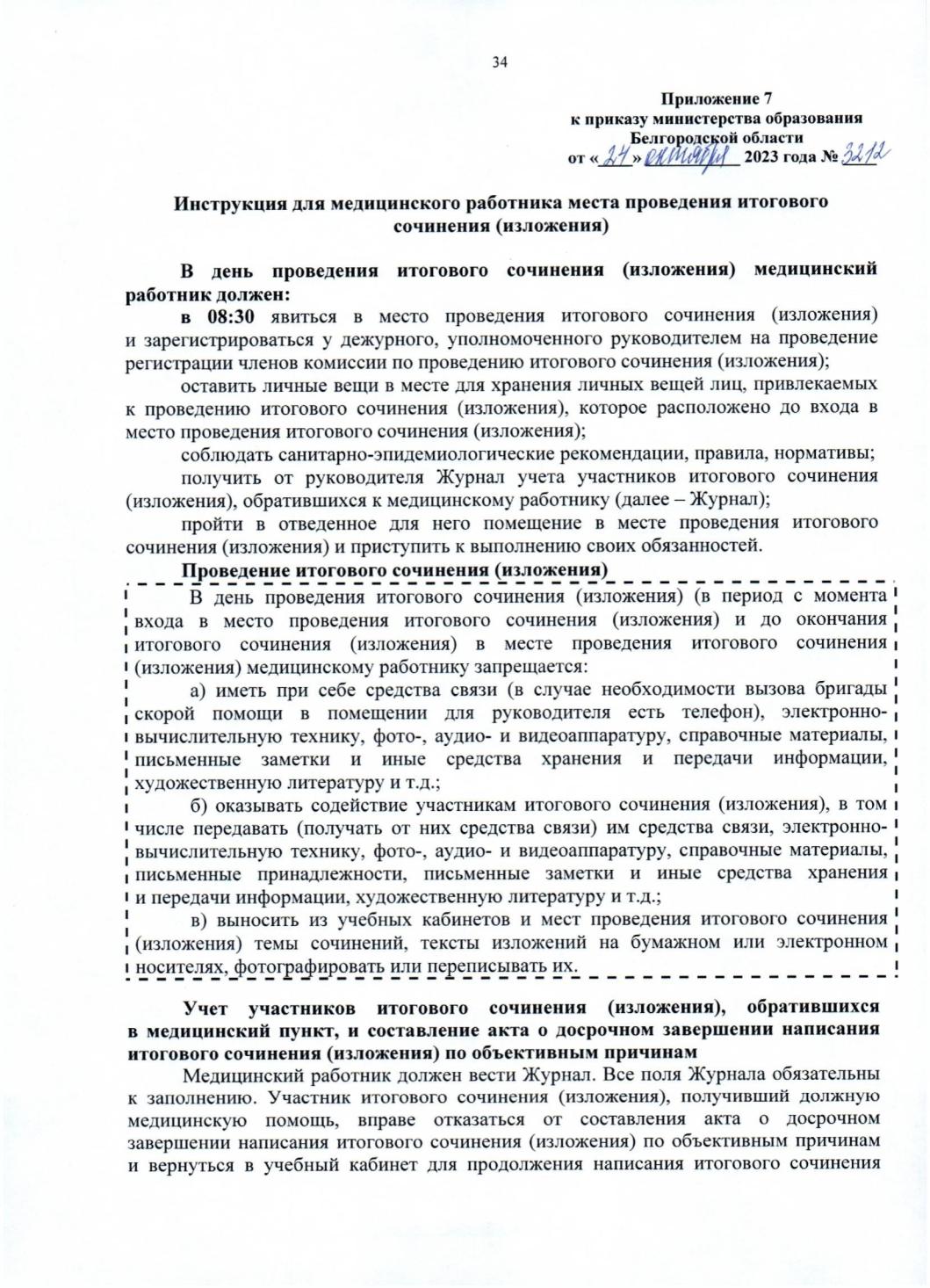 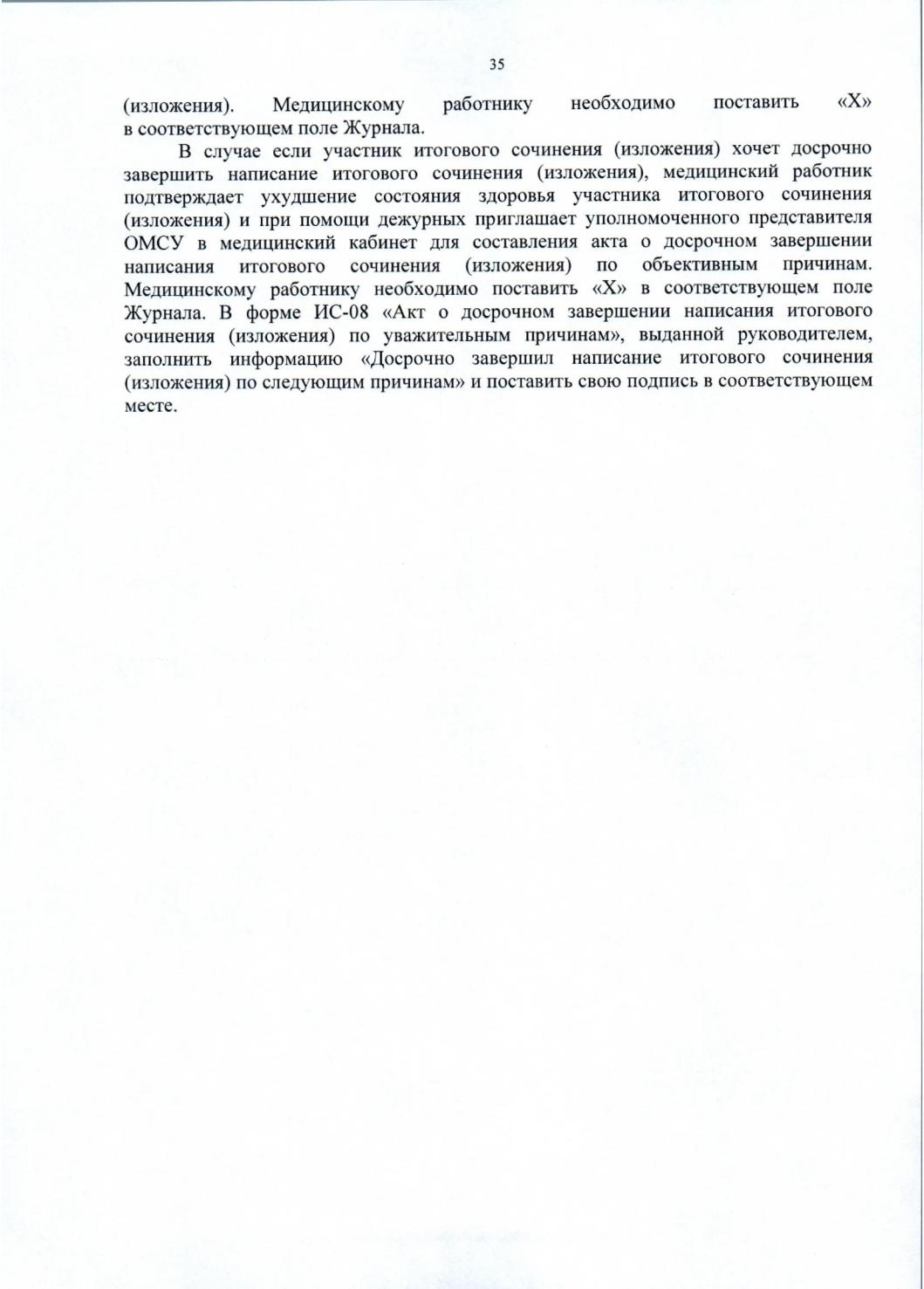 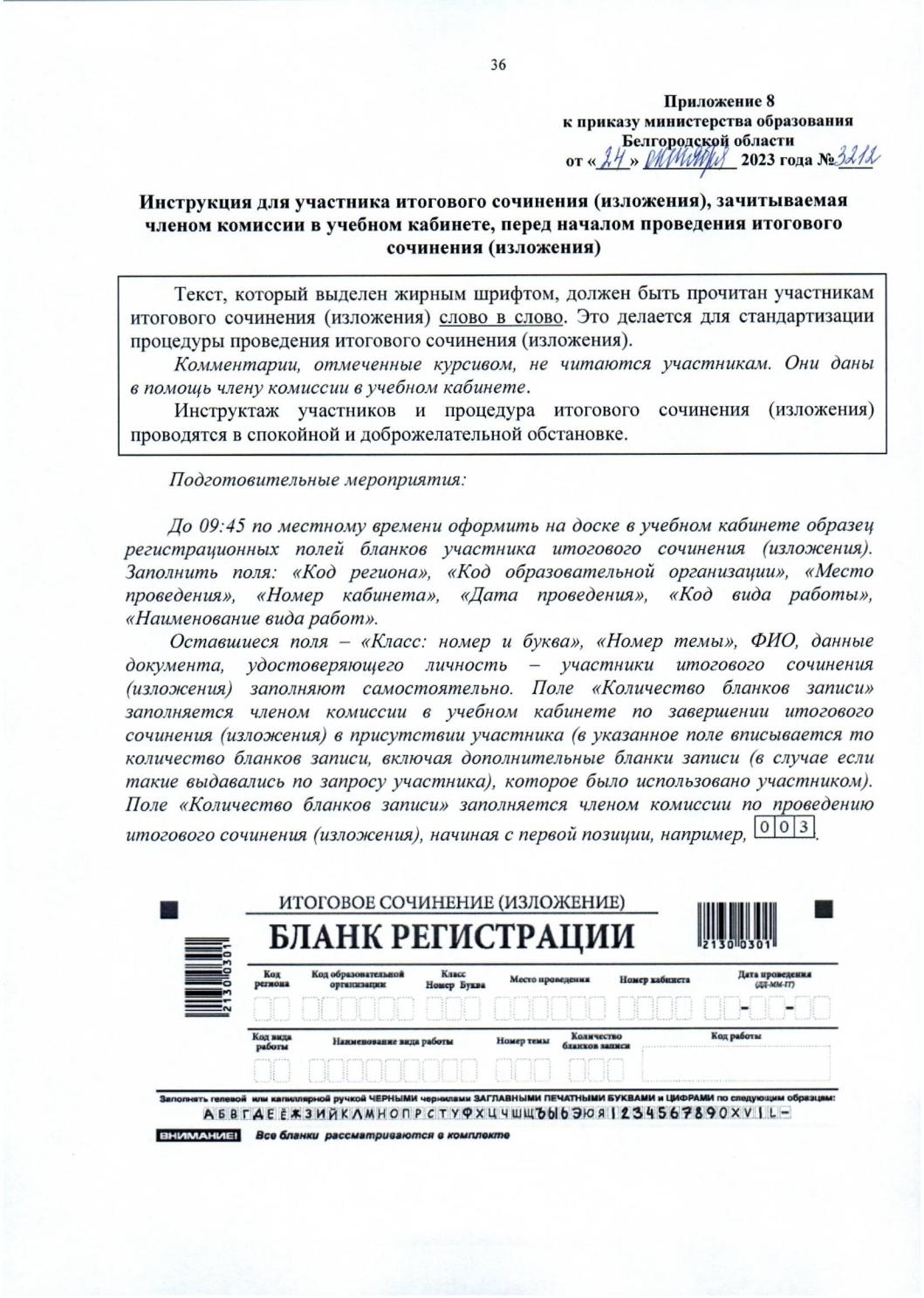 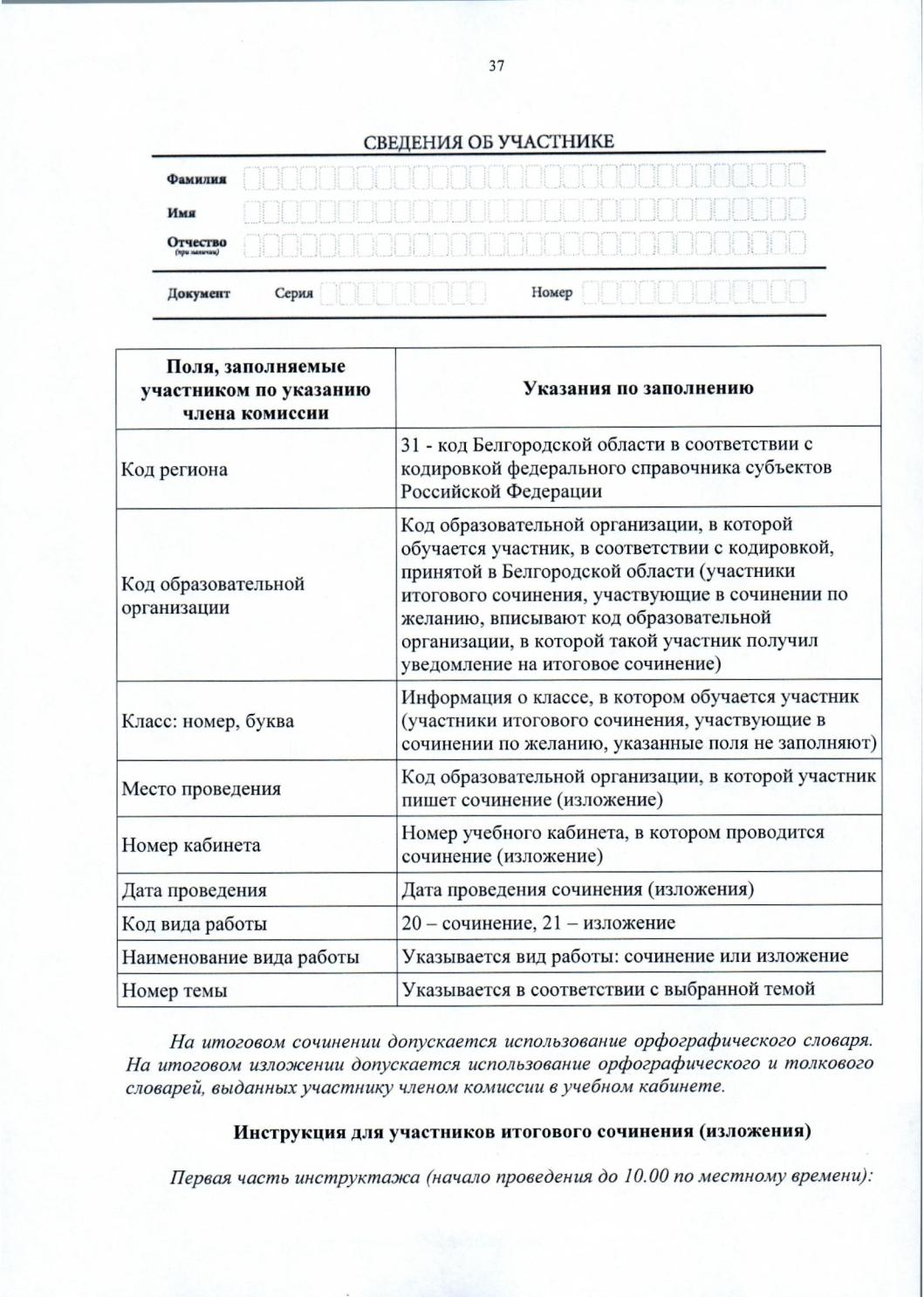 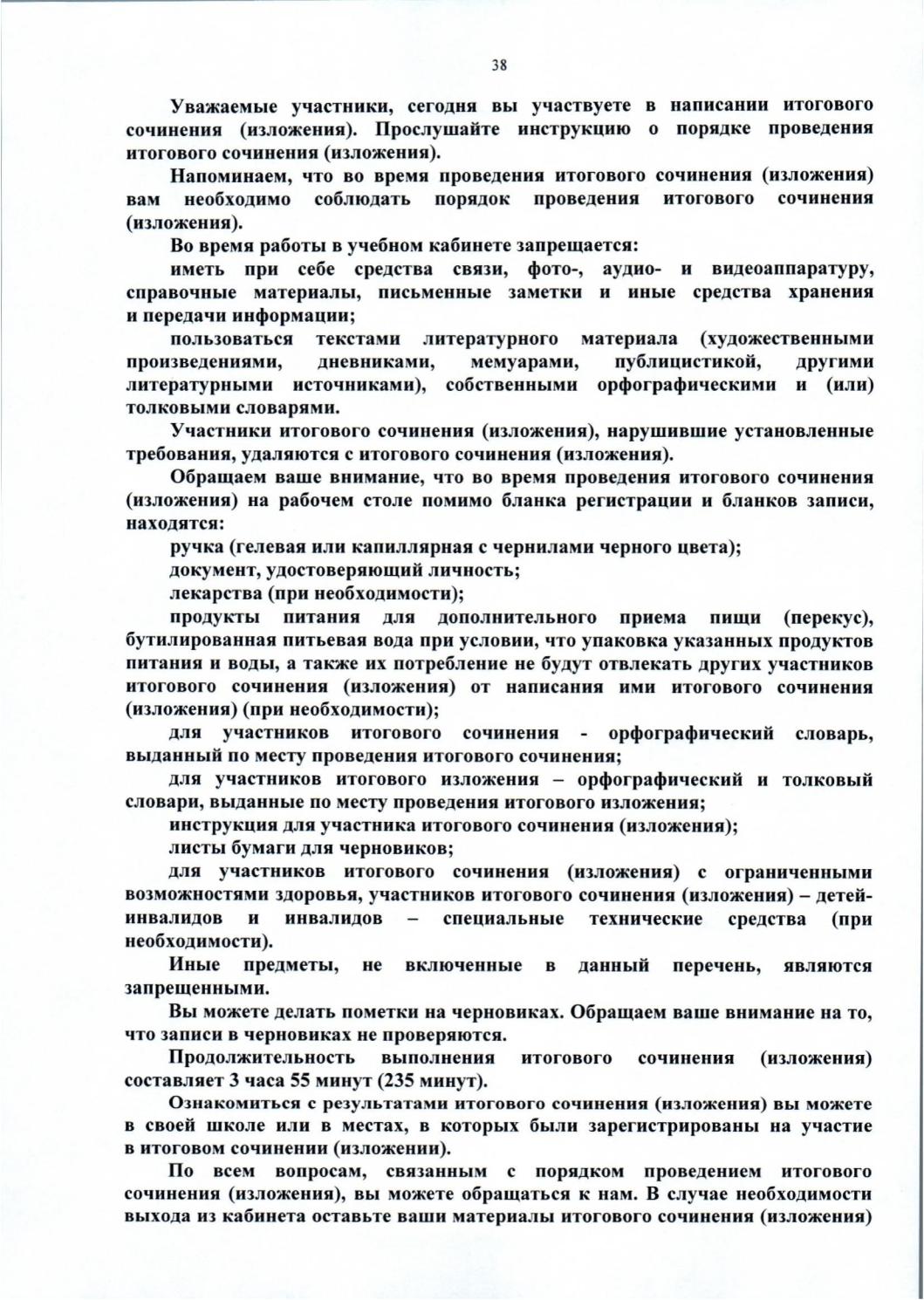 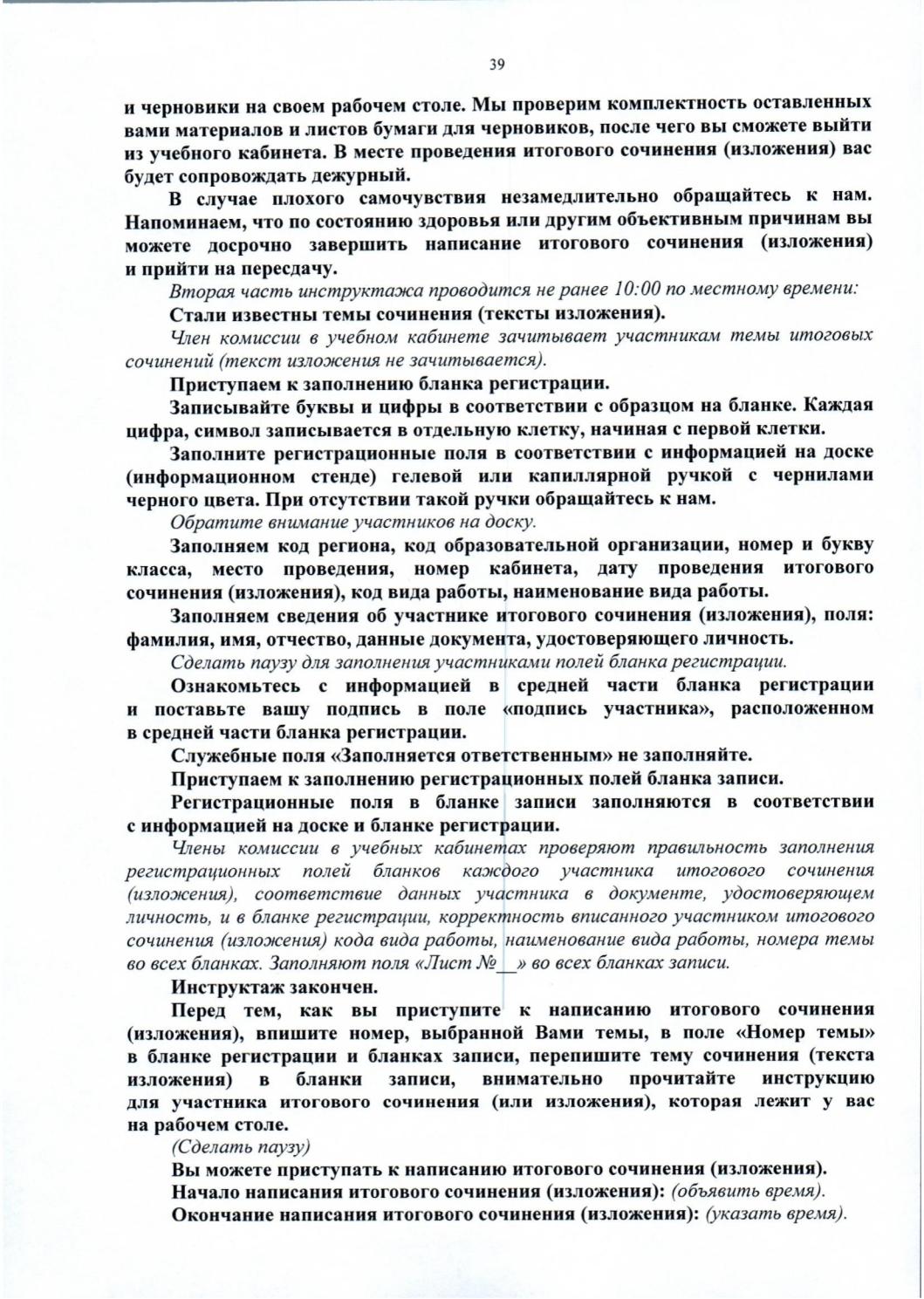 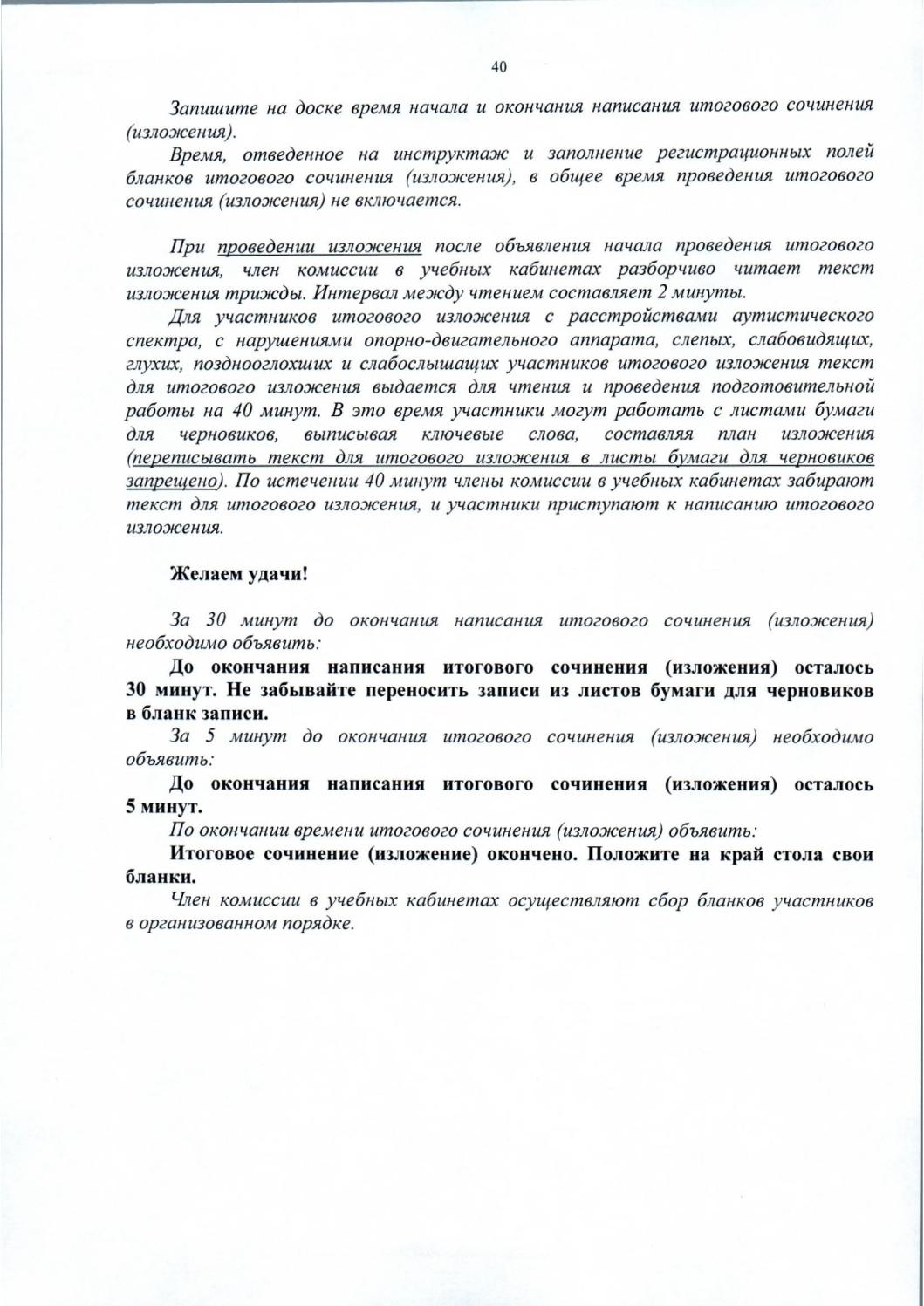 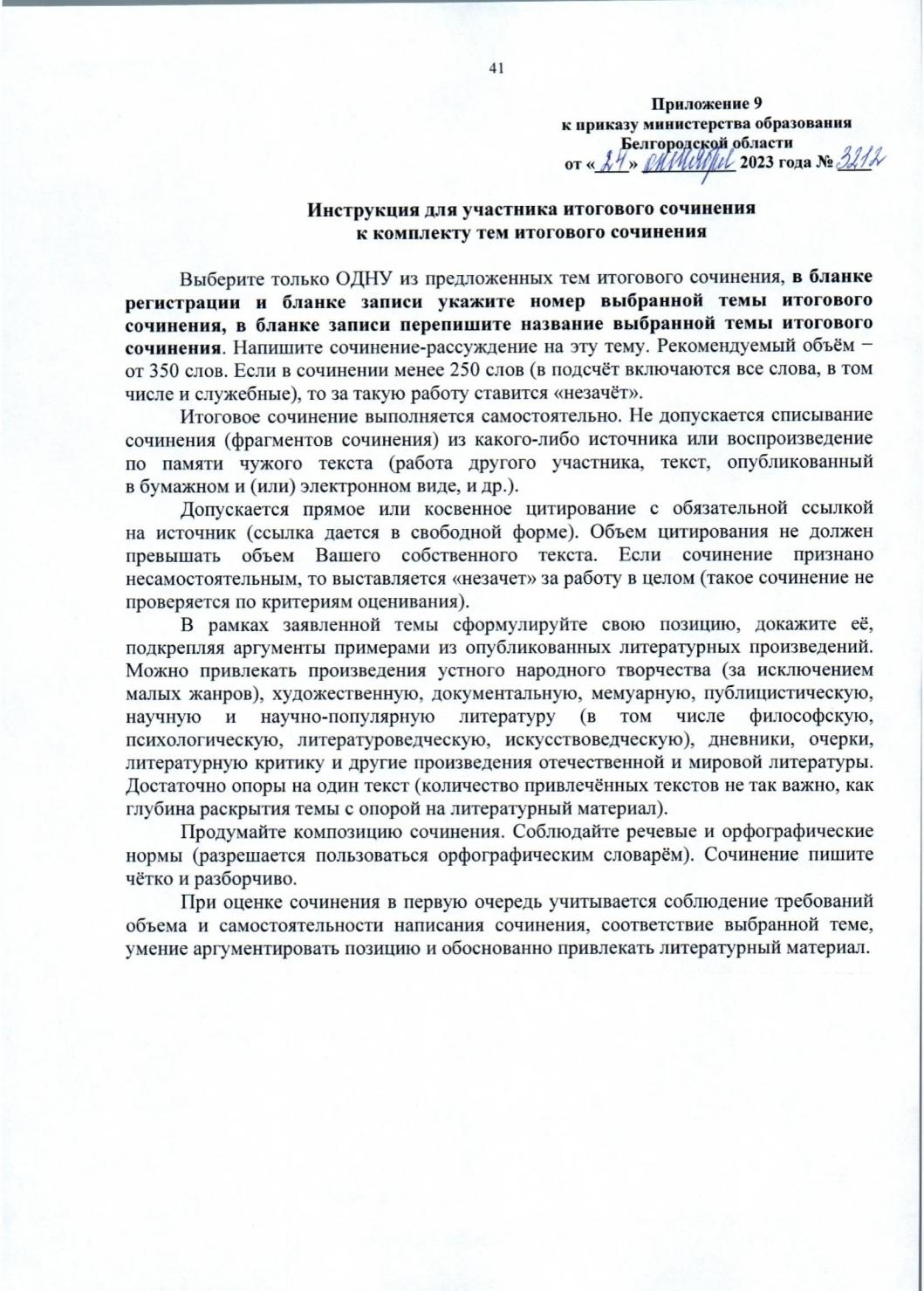 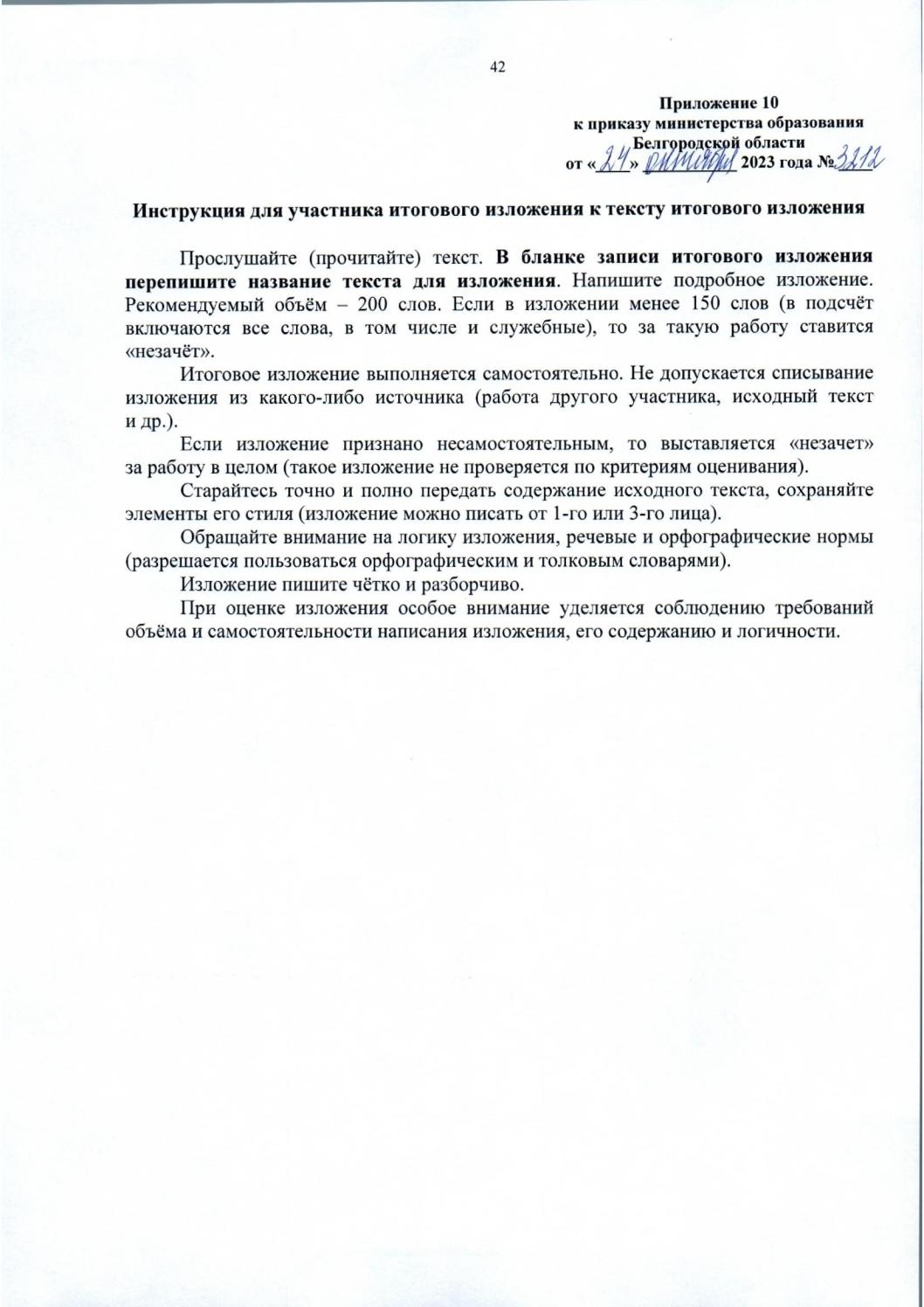 Начальник управления образования администрации Алексеевского городского округа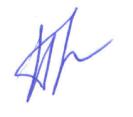                             М.А. ПогореловаС приказом ознакомлены:Л.Ю. МироненкоА.А. БитюцкаяИ.В. ПадалкаЛ.В. ВерещакН.М. КолмыковаЕ.П. КузьминыхА.А. ПанченкоО.Н. ДегальцеваЕ.Г. ОстряковаЮ.В. ШушеровН.Ю. КуманинаС.Н. ОвчаренкоН.А. ДешинаН.Т. СапелкинЛ.В. АндрусьН.М. ЛутоваА.Г. ДегтяревС.В. КалашниковаЕ.В. КолядинаЕ.А. КульбаченкоН.Д. Колесникова